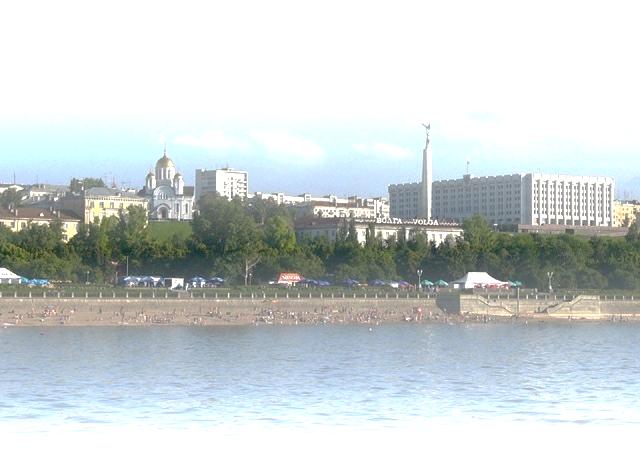 РЫНОК ЖИЛОЙНЕДВИЖИМОСТИГОРОДСКИХ ОКРУГОВСАМАРСКОЙ ОБЛАСТИМОНИТОРИНГОВЫЙ ОТЧЕТ(по состоянию за июль 2018 года)Отчет подготовил:Сертифицированный аналитик-консультант рынка недвижимости(Сертификат РОСС RU РГР САКРН 63.001 от 26.11.2016 г.)А.Л. Патрикеевруководитель отдела мониторинга и социальных программСамарский областной Фонд жилья и ипотекиАнализ выполнен в соответствии с требованиями методологии РГРСАМАРА 2018Основные положенияПредметом исследования настоящего отчета является рынок жилой недвижимости в городских округах Самарской области (одно-, двух- и трехкомнатные квартиры в многоквартирных жилых домах):г.о. Самара;г.о. Тольятти;г.о. Новокуйбышевск;г.о. Сызрань;г.о. Жигулевск;г.о. Кинель;г.о. Октябрьск;г.о. Отрадный;г.о. Чапаевск;г.о. Похвистнево.Настоящий отчет подготовлен в соответствии с методологией Российской Гильдии Риэлторов. Основные положения методологии описаны в книге «Анализ рынка недвижимости для профессионалов» Г.М. Стерник, С.Г. Стерник.Сущность методологии выборочного статистического анализа рынка недвижимости состоит в сборе документированной информации об объектах рынка, разделении объектов на однородные группы (выборки) по качеству, местоположению, периодам времени, определении характеристик каждой выборки и исследовании полученных числовых пространственно-параметрических и динамических моделей с дискретным шагом (ДППМ).Данная методология включает следующие группы операций - этапы мониторинга:выбор показателей, подлежащих определению при решении конкретной задачи анализа рынка (например, удельная цена квартир, площадь помещений);выбор периода (например, день, неделя, месяц, квартал, год), за который производится обработка данных для получения одного значения каждого из статистических показателей, и определенного количества периодов предыстории для построения динамического ряда;сбор и предварительная обработка документированной информации об объектах рынка в заданных периодах (обеспечение наличия данных, необходимых и достаточных для получения выбранных статистических показателей, в том числе и для типизации объектов (расчленения на однородные группы), очистка базы данных от недостоверной информации, повторов и дублей);предварительная типизация (классификация) объектов по качеству (типы, классы), размерам (число комнат или диапазон общей площади помещений), местоположению (зона, район города) и другим признакам;расчленение совокупности объектов на выборки в соответствии с принятой классификацией;определение статистических характеристик каждой выборки, построение гистограммы распределения каждого показателя;построение предварительной числовой пространственно-параметрической модели рынка по каждому из выбранных показателей;корректировка расчленения (дополнительное расчленение или объединение выборок) и построение оптимизированной пространственно-параметрической модели рынка;расчет структурных относительных показателей сегмента рынка (долей);построение динамических рядов по каждому из выбранных показателей;расчет относительных показателей динамики (индексов и темпов);описание полученных результатов и подготовка отчета о мониторинге рынка за текущий период и о накопленной динамике за рассматриваемые периоды.Для целей настоящего отчета были проанализированы предложения к продаже объектов жилой недвижимости, опубликованные на сайтах «ЦИАН» (https://samara.cian.ru/), «N1.RU Недвижимость» (https://samara.n1.ru/), «Волга-Инфо недвижимость» (http://www.volgainfo.net/togliatti/search/kvartiryi/) и «Недвижимость Avito.ru» (http://www.avito.ru/).При проведении анализа предложений на первом этапе обработки данных проведена типизация объектов недвижимости по качеству, размеру, местоположению, т.е. выделены типы (категории) жилья с определенной совокупностью признаков.Типизация по качеству.Вторичный рынок жилой недвижимости г.Самары укрупненно представлен следующими типами квартир:Таблица Вторичный рынок жилой недвижимости г.Тольятти укрупненно представлен следующими типами квартир:Таблица Вторичный рынок жилой недвижимости г.Новокуйбышевск укрупненно представлен следующими типами квартир:Таблица Вторичный рынок жилой недвижимости г.Сызрань укрупненно представлен следующими типами квартир:Таблица Вторичный рынок жилой недвижимости г.Жигулевск укрупненно представлен следующими типами квартир:Таблица Вторичный рынок жилой недвижимости остальных городских округов Самарской области укрупненно представлен следующими типами квартир:Таблица Типизация по размеруВ настоящем отчете типизация по размеру проведена по количеству комнат. Рассмотрены одно-, двух- и трехкомнатные квартиры.Ввиду незначительной доли предложения четырех- и более комнатных квартир данные объекты в настоящем отчете не рассматриваются.Типизация по местоположениюТипизация по месторасположению в г.Самара проведена в соответствии с административными районами:Таблица Типизация по месторасположению в г.Тольятти проведена в соответствии с административными районами:«Старый город» - Центральный административный район;«Новый город» - Автозаводский административный район; «Комсомольский» - Комсомольский административный район; «Шлюзовой» - микрорайон «Шлюзовой» Комсомольского административного района; «Поволжский» - микрорайон «Поволжский» Комсомольского административного района.Ввиду незначительной площади остальных городов типизация по месторасположению не проводилась.При подготовке дискретной пространственно-параметрической модели для каждого типа определены следующие параметры:количество объектов, шт.;средняя площадь, кв.м;минимальная цена предложения, руб./кв. м;максимальная цена предложения, руб./кв. м;средняя удельная цена предложения, руб./кв. м;медиана, руб./кв. м;среднее квадратичное отклонение (СКО), руб./кв. м;погрешность, руб./кв. м;погрешность, %.Рассчитанные дискретные пространственно-параметрические модели по каждому городскому округу представлены в приложении к отчету.Обобщенные результаты проведенного мониторингаПри проведении мониторинга вторичного рынка жилой недвижимости городских округах Самарской области (одно-, двух- и трехкомнатные квартиры в многоквартирных жилых домах) было проанализировано 13 369 уникальных предложений к продаже, опубликованных в СМИ в июле 2018 года.Результаты проведенного анализа представлены в таблице.Таблица Рисунок Структура предложения к продаже объектов жилой недвижимости
в городах Самара и ТольяттиРисунок Структура предложения к продаже объектов жилой недвижимости
в городских округах Самарской областиРисунок Активность рынка(отношение количества предложений к количеству жителей)Рисунок Средняя удельная цена предложения одного квадратного метра общей площади объектов жилой недвижимости
в городских округах Самарской областиЗависимость средней удельной цены предложения одного квадратного метра общей площади жилья в многоквартирных домах в городских округах Самарской области от количества жителей представлена в таблице.Таблица Рисунок Зависимость средней удельной цены предложения одного квадратного метра
общей площади жилья от количества жителейДинамика средневзвешенного значения*) цены предложения одного квадратного метра общей площади жилья в многоквартирных домах по городским округам Самарской области в целом представлена в таблице.Таблица *) Средневзвешенное значение показателя — среднеарифметическое значение показателя, в котором учтены удельные веса каждого числового значения в общей их сумме.Рисунок Динамика средневзвешенного значения цены предложения одного квадратного метра общей площади жильяв целом по городским округам Самарской области Рисунок Относительное изменение средней удельной цены предложения 1 кв.м общей площади квартир в целом по городским округам Самарской областиРисунок Динамика средневзвешенного значения цены предложения одного квадратного метра общей площади жильяпо городским округам Самарской области Рисунок Динамика количества предложений и средней удельной цены предложения на вторичном 
рынке жилья по городским округам Самарской области в целомРезюмеВторичный рынок недвижимости г.СамараВ июле 2018 динамика средней удельной цены предложения 1 кв.м общей площади квартир в многоквартирных домах на вторичном рынке города Самара по отношению к предыдущему периоду (июнь 2018 года) носила отрицательный характер. Величина динамики средней удельной цены предложения составила 642 руб. (1,10%). По отношению к аналогичному периоду прошлого года (июль 2017 года) общий рост средней удельной цены предложения одного квадратного метра общей площади квартир в многоквартирных домах на вторичном рынке в г. Самара составил 2 511 рублей (4,54%).Общая экономическая нестабильность находит свое отражение на вторичном рынке жилой недвижимости. Положительная коррекция средней удельной цены предложения, отмеченная в июне на вторичном рынке Самары продолжила отыгрывать значительное падение, прошедшее в апреле, однако уже в июле прошла отрицательная коррекция.Разнонаправленная динамика со значительной амплитудой свидетельствует о нестабильной ситуации на рынке недвижимости.Несмотря на разнонаправленность динамики в отдельные периоды, необходимо отметить тенденцию положительного тренда на вторичном рынке жилой недвижимости г. Самара.Вторичный рынок недвижимости г.ТольяттиВ июле 2018 года вторичный рынок жилой недвижимости г. Тольятти характеризовался незначительной положительной динамикой средней удельной цены предложения. По отношению к предыдущему периоду (июнь 2018 года) рост средней удельной цены предложения составил 99 руб. (0,25%).По отношению к аналогичному периоду прошлого года (июль 2017 года) рост средней удельной цены предложения одного квадратного метра общей площади квартир в многоквартирных домах на вторичном рынке в г. Тольятти составил 287 рублей (0,74%).В конце 2017 года средняя удельная цена предложения одного квадратного метра жилой недвижимости в многоквартирных домах подошла к отметке 39,5 тыс.руб., на которой и стабилизировалась в первые месяцы 2018 года.Первое полугодие было отмечено незначительной отрицательной динамикой. Средняя удельная цена предложения начала свое движение к отметке в 39 000 рублей.Рынок новостроек г.СамараВ июле 2018 динамика средней удельной цены предложения 1 кв.м общей площади новостроек носила положительный характер и составила 4 718 руб. (10,29%).Значительная положительная динамика обусловлена, в большей степени, изменением структуры предложения, а именно уменьшением в общем объеме предложения объектов «бюджетного» типа.Данные официальной статистикиТаблица Основные экономические и социальные показатели Самарской области
за период июнь 2018 года1)В соответствии с информацией, опубликованной на сайте Территориального органа Федеральной службы государственной статистики по Самарской области (http://samarastat.gks.ru/wps/wcm/connect/rosstat_ts/samarastat/ru/statistics/) за январь–июнь 2018 года предприятиями и организациями всех форм собственности, а также населением за счет собственных и заемных средств, введено в эксплуатацию 563,4 тыс.кв. метров общей площади жилых домов, или 103,6% к соответствующему периоду прошлого года. Индивидуальными застройщиками построено 400,6 тыс.кв. метров общей площади жилых домов, или 71,1% от общего объема жилья, введенного в январе–июне 2018 годаТаблица Ввод в эксплуатацию жилых домов в 2018 году1) Общая (полезная) площадь жилища определяется как сумма площадей всех жилых комнат и подсобных помещений (кухонь, коридоров, ванных комнат, кладовых, встроенных шкафов и т.п.) квартир и домов, включая площадь отапливаемых и пригодных для проживания в течение всего года пристроенных к дому помещений (террас, веранд и др.). В общую (полезную) площадь не включается площадь лестничных клеток, тамбуров, вестибюлей, открытых террас, балконов и т.п. (Постановление Госкомстата РФ от 8 апреля 2003 г. № 42 «Об утверждении статистического инструментария для проведения основного этапа Национального обследования благосостояния домохозяйств и участия в социальных программах (НОБУС)»)Вторичный рынок жильяГородской округ СамараСтруктура предложенияПри подготовке настоящего отчета было проанализировано 7 665 уникальных предложения, опубликованных в июле 2018 года на сайте «ЦИАН» (https://samara.cian.ru/).На вторичном рынке жилой недвижимости в разрезе административных районов предложения к продаже представлены следующим образом:Рисунок Структура предложения к продаже объектов жилой недвижимости
в разрезе административных районовНаибольшее количество предложений – 20,3% приходится на Промышленный район.По типу квартир структура предложения объектов жилой недвижимости на вторичном рынке города Самары представлена следующим образом:Рисунок Структура предложения к продаже объектов жилой недвижимости
по типу квартирСтруктура предложения к продаже квартир в многоквартирных домах отражает представленность тех или иных типов домов в г. Самара.Наибольшее количество предложений на вторичном рынке недвижимости города Самары приходится на кирпичные «улучшенки» – 45,9% от общего количества предложений.По типу квартир структура предложения к продаже квартир в многоквартирных домах в каждой ценовой зоне представлена следующим образом:Рисунок Структура предложения к продаже объектов жилой недвижимости
по типу квартир в разрезе административных районовНаибольшее количество предложений на вторичном рынке недвижимости города Самары приходится на кирпичные «улучшенки» в Октябрьском районе – 11,8% от общего количества предложений, наименьшее – «малосемейки» в Ленинском, Октябрьском, Железнодорожном и Куйбышевском районах – по 0,1% от общего количества предложений.По количеству комнат структура предложения объектов жилой недвижимости города Самары представлена следующим образом:Рисунок Структура предложения к продаже объектов жилой недвижимости
по количеству комнатТаким образом, наибольшее количество предложений на вторичном рынке жилой недвижимости города Самары приходится на однокомнатные квартиры в Промышленном районе – 8,4% от общего количества предложений, наименьшее – однокомнатные квартиры в Самарском районе – 1,0% от общего количества предложений.Анализ цен предложенияРезультаты проведенного анализа цены предложения к продаже квартир в многоквартирных домах на вторичном рынке жилой недвижимости г. Самары представлены в таблице.Таблица Таким образом, в результате проведенного анализа можно сделать предположение, что максимальная средняя удельная цена предложения 1 кв.м общей площади у двухкомнатных «элиток» в Ленинском районе, а минимальная – у трехкомнатных «сталинок» в Красноглинском районе.Рисунок Средняя удельная цена предложения 1 кв.м общей площади квартир в многоквартирных домах
в административных районах в зависимости от типа квартирРисунок Средняя удельная цена предложения 1 кв.м общей площади квартир
в целом по г. Самара в зависимости от типа квартирРисунок Средняя удельная цена предложения 1 кв.м общей площади квартир
в целом по г. Самара в разрезе административных районовРисунок Средняя удельная цена предложения 1 кв.м общей площади квартир
по административным районам в зависимости от типа квартирТаким образом, наибольшая средняя удельная цена предложения «метра» традиционно в «старом центре» - Самарском и Ленинском районах. При этом следует отметить, что основными «драйверами» цен в этих районах являются квартиры в «элитках» и кирпичных домах «улучшенной планировки». Средняя цена предложения «метра» в квартирах вышеназванных типов выше средней цены предложения по району в целом и составляет:Самарский район – 102 857 «элитки», 76 559 кирпичные «улучшенки»;Ленинский район – 110 194 «элитки», 76 216 кирпичные «улучшенки».В аутсайдерах «окраина» – Куйбышевский район, минимальная средняя удельная цена предложения у «сталинок» в Куйбышевском районе – 32 852 руб.Распределение средней удельной цены предложения одного квадратного метра общей площади жилья по всей совокупности выборки по районам города Самара представлено на рисунке.Рисунок Распределение средней удельной цены предложения одного квадратного метра общей площади жилья по районам города СамараОтклонение средней удельной цены предложения по районам города Самара от средней удельной цены предложения по городу в целом представлено на рисунке.Рисунок Отклонение средней удельной цены предложения по районам города Самара от средней удельной цены предложения по городу в целомДинамика цен предложенияАнализируя полученные результаты, можно сделать вывод о том, что в июле 2018 года прошла отрицательная коррекция средней удельной цены предложения 1 кв.м общей площади квартир в многоквартирных домах на вторичном рынке города Самара по отношению к предыдущему периоду (июнь 2018 года).Величина коррекции средней удельной цены предложения составила 642 руб. (1,10%).Рисунок Динамика средней удельной цены предложения 1 кв.м общей площади квартир и количества предложений в целом по г. СамараРисунок Относительное изменение средней удельной цены предложения 1 кв.м общей площади квартир в целом по г. СамараПо отношению к аналогичному периоду прошлого года (июль 2017 года) рост средней удельной цены предложения одного квадратного метра общей площади квартир в многоквартирных домах на вторичном рынке в г. Самара составил 2 511 рублей (4,54%).Отрицательная коррекция средней удельной цены предложения, отмеченная в июле на вторичном рынке Самары отыгрыла значительный рост, прошедший в июне.Разнонаправленная динамика со значительной амплитудой свидетельствует о нестабильной ситуации на рынке недвижимости.Несмотря на разнонаправленность динамики в отдельные периоды, необходимо отметить тенденцию положительного тренда на вторичном рынке жилой недвижимости г. Самара.Таблица Изменение средних удельных цен предложения 1 кв.м общей площади квартир в целом по г. Самара в зависимости от типа квартирГородской округ ТольяттиСтруктура предложенияПри подготовке настоящего отчета было проанализировано 3 504 уникальных предложений, опубликованных в июле 2018 года на сайте «Волга-Инфо недвижимость» (http://www.volgainfo.net/togliatti/search/kvartiryi/).На вторичном рынке жилой недвижимости в разрезе административных районов предложения к продаже представлены следующим образом:Рисунок Структура предложения к продаже объектов жилой недвижимости
в разрезе районовНаибольшее количество предложений (57,4%) приходится на «Новый город» (Автозаводский район), что обусловлено структурой данного района - плотная квартальная жилая застройка.По типу квартир структура предложения объектов жилой недвижимости на вторичном рынке города Тольятти представлена следующим образом:Рисунок Структура предложения к продаже объектов жилой недвижимости
по типу квартирСтруктура предложения к продаже квартир в многоквартирных домах отражает представленность тех или иных типов домов в г. Тольятти.Наибольшее количество предложений на вторичном рынке недвижимости города Тольятти приходится на «современную панель» – 34,8% от общего количества предложений.По типу квартир структура предложения к продаже квартир в многоквартирных домах в каждом районе представлена следующим образом:Рисунок Структура предложения к продаже объектов жилой недвижимости
по типу квартир в разрезе районовНаибольшее количество предложений на вторичном рынке недвижимости города Тольятти приходится на «современную панель» в «Новом городе» – 23,0% от общего количества предложений, наименьшее – «сталинки» в «Комсомольском» – 0,1% от общего количества предложений.По количеству комнат структура предложения объектов жилой недвижимости города Тольятти представлена следующим образом:Рисунок Структура предложения к продаже объектов жилой недвижимости
по количеству комнатТаким образом, наибольшее количество предложений на вторичном рынке жилой недвижимости (квартиры в многоквартирных домах) города Тольятти приходится на «Новый город», при этом преобладает предложение однокомнатных квартир – 23,3%.Наименее представлены предложения трехкомнатных квартир в «Поволжском» – 0,4% от общего количества предложений.Анализ цен предложенияРезультаты проведенного анализа цены предложения к продаже квартир в многоквартирных домах на вторичном рынке жилой недвижимости г. Тольятти представлены в таблице.Таблица Таким образом, в результате проведенного анализа можно сделать предположение, что максимальная средняя удельная цена предложения одного квадратного метра общей площади у двухкомнатных «элиток» в «Новом городе», а минимальная – у трехкомнатных квартир в «современных панельных» домах в «Поволжском».Рисунок Средняя удельная цена предложения 1 кв.м общей площади квартир в многоквартирных домах
в районах в зависимости от типа квартирРисунок Средняя удельная цена предложения 1 кв.м общей площади квартир
в целом по г. Тольятти в зависимости от типа квартирРисунок Средняя удельная цена предложения 1 кв.м общей площади квартир
в целом по г. Тольятти в разрезе ценовых зонДинамика цен предложенияТаблица Изменение средних удельных цен предложения 1 кв.м общей площади квартир в целом по г. Тольятти в зависимости от типа квартирРисунок Динамика средней удельной цены предложения 1 кв.м общей площади квартир в целом по г. ТольяттиРисунок Относительное изменение средней удельной цены предложения 1 кв.м общей площади квартир в целом по г. ТольяттиАнализируя полученные результаты, можно сделать вывод о незначительной положительной динамике средней удельной цены предложения одного квадратного метра общей площади квартир в многоквартирных домах на вторичном рынке города Тольятти. По отношению к предыдущему периоду (июнь 2018 года) рост составил 99 руб. (0,25%).По отношению к аналогичному периоду прошлого года (июль 2017 года) рост средней удельной цены предложения одного квадратного метра общей площади квартир в многоквартирных домах на вторичном рынке в г. Тольятти составил 287 рублей (0,74%).Начиная с июля 2017 года вторичный рынок жилой недвижимости г. Тольятти характеризуется слабой разнонаправленной динамикой. Средняя удельная цена предложения одного квадратного метра общей площади квартир в многоквартирных домах находится в районе 39 000 руб.НовостройкиГородской округ СамараСтруктура и анализ цены предложенияПри подготовке отчета было проанализировано 1 704 предложения к продаже одно-, двух- и трехкомнатных квартир в сданных в эксплуатацию вновь построенных домах и домах высокой степени готовности опубликованных в июле 2018 года на сайте «ЦИАН» (https://samara.cian.ru/). В результате проведенного анализа были получены следующие результаты:Таблица Рисунок Структура предложения к продаже новостроек в разрезе административных районовРисунок Структура предложения к продаже новостроек по количеству комнат в квартиреПринимая во внимание результаты проведенного анализа, можно предположить, что наибольшее количество предложений к продаже готовых новостроек приходится на Промышленный район – 29,5%, при этом в структуре предложения на однокомнатные квартиры приходится 21,7%. Наименьшее количество предложений приходится на трехкомнатные квартиры в Советском районе – 0,1% от общего объема предложений.Рисунок Средняя удельная цена предложения 1 кв.м общей площади в новостройкахНаибольшее значение средней удельной цены предложения одного квадратного метра общей площади в новостройках высокой степени готовности у однокомнатных квартир в Ленинском районе, наименьшее – у трехкомнатных квартир в Куйбышевском районе.Динамика цен предложенияТаблица Изменение средних удельных цен предложения 1 кв.м общей площади квартир
в новостройках в целом по г. СамараРисунок Динамика средней удельной цены предложения 1 кв.м общей площади квартир
в «новостройках» в целом по г. СамараРисунок Динамика относительного изменения средней удельной цены предложения 1 кв.м общей площади квартир в «новостройках» в целом по г. СамараРынок аренды жилой недвижимостиГородской округ СамараСтруктура предложенияПри подготовке настоящего отчета было проанализировано 809 уникальных предложений, опубликованных на сайте «N1.RU Недвижимость» (https://samara.n1.ru/).Структура предложения к аренде объектов жилой недвижимости по количеству комнат представлена следующим образом:Рисунок Структура предложения к аренде объектов жилой недвижимости
по количеству комнатРисунок Структура предложения к аренде объектов жилой недвижимости
по типам квартирТаким образом, наиболее представленными на рынке аренды жилой недвижимости являются однокомнатные квартиры. При этом наибольшее количество предложений приходится на квартиры в кирпичных домах «улучшенной» планировки.По административным районам структура предложения к аренде объектов жилой недвижимости представлена следующим образомРисунок Структура предложения к аренде объектов жилой недвижимости
по административным районамТаким образом, наибольшее количество предложений к аренде приходится на квартиры в Октябрьском районе.Анализ арендной платыТаблица Рисунок Средняя арендная плата (руб./месяц) по типу квартирТаким образом, в результате проведенного анализа можно сделать предположение, что максимальная средняя арендная плата у трехкомнатных кирпичных «улучшенок» – 19 357 руб., минимальная – у однокомнатных «малосемеек» – 7 148 руб.Городской округ ТольяттиСтруктура предложенияПри подготовке настоящего отчета было проанализировано 734 уникальных предложения, опубликованных на сайте «Волга-Инфо недвижимость» (http://www.volgainfo.net/togliatti/search/arenda_zhilyih/).Структура предложения к аренде объектов жилой недвижимости по количеству комнат представлена следующим образом:Рисунок Структура предложения к аренде объектов жилой недвижимости по количеству комнатСтруктура предложения к аренде объектов жилой недвижимости по районам представлена следующим образом:Рисунок Структура предложения к аренде объектов жилой недвижимости по районамРисунок Структура предложения к аренде объектов жилой недвижимости
по типам квартирТаким образом, наиболее представленными на рынке аренды жилой недвижимости являются однокомнатные квартиры. При этом наибольшее количество предложений приходится на квартиры в домах «современная панель».По административным районам структура предложения к аренде объектов жилой недвижимости представлена следующим образом:Рисунок Структура предложения к аренде объектов жилой недвижимости
по административным районамТаким образом, наибольшее количество предложений к аренде приходится на квартиры в Автозаводском районе («Новый город»).Анализ арендной платыТаблица Рисунок Средняя арендная плата (руб./месяц) по типу квартирТаким образом, в результате проведенного анализа можно сделать предположение, что максимальная средняя арендная плата у трехкомнатных «улучшенок» – 29 412 руб., минимальная – у однокомнатных «старой планировки» – 7 667 руб.ПриложенияПриложение Дискретная пространственно-параметрическая модель вторичного рынка жилой недвижимости г. Самары (одно-, двух- и трехкомнатные квартиры в многоквартирных домах) по состоянию за июль 2018 годаПриложение Дискретная пространственно-параметрическая модель вторичного рынка жилой недвижимости
г. Тольятти (одно-, двух- и трехкомнатные квартиры в многоквартирных домах)
по состоянию за июль 2018 годаТип (условное наименование)ОписаниеОписаниеТип (условное наименование)критерийзначение"элитки"Этажность, мин./макс.2-28"элитки"Материал наружных стенкирпич с утеплителем"элитки"Наличие лифтаесть"элитки"Наличие мусоропроводаесть"элитки"Высота потолков, мот 3,00"элитки"Площадь кухни, мин./макс., кв.мсвободная планировка"элитки"Расположение комнатсвободная планировка"элитки"Период постройкис конца 90-х годов"элитки"Отделкаповышенного качества"элитки"Территория, инфраструктура, сервисконсьерж, автономное отопление, климат-контроль, видеонаблюдение, паркинг, спортивно-оздоровительный комплекс"улучшенки" (кирпичные)Этажность, мин./макс.4-28"улучшенки" (кирпичные)Материал наружных стенкирпич"улучшенки" (кирпичные)Наличие лифтаесть"улучшенки" (кирпичные)Наличие мусоропроводаесть"улучшенки" (кирпичные)Высота потолков, м2,7"улучшенки" (кирпичные)Площадь кухни, мин./макс., кв.мболее 10,0"улучшенки" (кирпичные)Расположение комнатраздельные"улучшенки" (кирпичные)Период постройкис середины 60-х"улучшенки" (кирпичные)Отделкастандартная"улучшенки" (кирпичные)Территория, инфраструктура, сервис-"улучшенки" (панельные)Этажность, мин./макс.5-16"улучшенки" (панельные)Материал наружных стенпанели, блоки"улучшенки" (панельные)Наличие лифтаесть"улучшенки" (панельные)Наличие мусоропроводаесть"улучшенки" (панельные)Высота потолков, м2,7"улучшенки" (панельные)Площадь кухни, мин./макс., кв.мболее 10,0"улучшенки" (панельные)Расположение комнатраздельные"улучшенки" (панельные)Период постройкис конца 60-х"улучшенки" (панельные)Отделкастандартная"улучшенки" (панельные)Территория, инфраструктура, сервис-"хрущевки"Этажность, мин./макс.4-5"хрущевки"Материал наружных стенкирпич, панель, блоки"хрущевки"Наличие лифтанет"хрущевки"Наличие мусоропроводанет"хрущевки"Высота потолков, м2,5"хрущевки"Площадь кухни, мин./макс., кв.м5,5-6,5"хрущевки"Расположение комнатсмежные"хрущевки"Период постройкиначало 50-х - середина 60-х"хрущевки"Отделкастандартная"хрущевки"Территория, инфраструктура, сервис-"сталинки"Этажность, мин./макс.4-6"сталинки"Материал наружных стенкирпич"сталинки"Наличие лифтанет"сталинки"Наличие мусоропроводанет"сталинки"Высота потолков, мдо 3,5"сталинки"Площадь кухни, мин./макс., кв.мдо 15"сталинки"Расположение комнатраздельные"сталинки"Период постройкидо начала 50-х"сталинки"Отделкастандартная"сталинки"Территория, инфраструктура, сервис-"малосемейки"Этажность, мин./макс.5-12"малосемейки"Материал наружных стенкирпич, панель"малосемейки"Наличие лифтапри этажности от 9 - есть"малосемейки"Наличие мусоропроводанет"малосемейки"Высота потолков, м2,6"малосемейки"Площадь кухни, мин./макс., кв.м4-6"малосемейки"Расположение комнатсмежные"малосемейки"Период постройки70-е - 80-е"малосемейки"Отделкастандартная"малосемейки"Территория, инфраструктура, сервис-Тип (условное наименование)ОписаниеОписаниеТип (условное наименование)критерийзначение"элитки"Этажность, мин./макс.2-18"элитки"Материал наружных стенкирпич с утеплителем"элитки"Наличие лифтаесть"элитки"Наличие мусоропроводаесть"элитки"Высота потолков, мот 3,00"элитки"Площадь кухни, мин./макс., кв.мсвободная планировка"элитки"Расположение комнатсвободная планировка"элитки"Период постройкис конца 90-х годов"элитки"Отделкаповышенного качества"элитки"Территория, инфраструктура, сервисконсьерж, автономное отопление, климат-контроль, видеонаблюдение, паркинг, спортивно-оздоровительный комплекс"улучшенки"Этажность, мин./макс.5-18"улучшенки"Материал наружных стенкирпич"улучшенки"Наличие лифтаесть"улучшенки"Наличие мусоропроводаесть"улучшенки"Высота потолков, м2,7"улучшенки"Площадь кухни, мин./макс., кв.мболее 10,0"улучшенки"Расположение комнатраздельные"улучшенки"Период постройкис середины 70-х"улучшенки"Отделкастандартная"улучшенки"Территория, инфраструктура, сервис-"современная панель" ("волгоградская", "ленинградская", "новая московская", "олимпийская", "самарская", "ульяновская", "югославская", "макаровская")Этажность, мин./макс.9-17"современная панель" ("волгоградская", "ленинградская", "новая московская", "олимпийская", "самарская", "ульяновская", "югославская", "макаровская")Материал наружных стенпанели"современная панель" ("волгоградская", "ленинградская", "новая московская", "олимпийская", "самарская", "ульяновская", "югославская", "макаровская")Наличие лифтаесть"современная панель" ("волгоградская", "ленинградская", "новая московская", "олимпийская", "самарская", "ульяновская", "югославская", "макаровская")Наличие мусоропроводаесть"современная панель" ("волгоградская", "ленинградская", "новая московская", "олимпийская", "самарская", "ульяновская", "югославская", "макаровская")Высота потолков, м2,7"современная панель" ("волгоградская", "ленинградская", "новая московская", "олимпийская", "самарская", "ульяновская", "югославская", "макаровская")Площадь кухни, мин./макс., кв.мболее 10,0"современная панель" ("волгоградская", "ленинградская", "новая московская", "олимпийская", "самарская", "ульяновская", "югославская", "макаровская")Расположение комнатраздельные"современная панель" ("волгоградская", "ленинградская", "новая московская", "олимпийская", "самарская", "ульяновская", "югославская", "макаровская")Период постройкис середины 70-х"современная панель" ("волгоградская", "ленинградская", "новая московская", "олимпийская", "самарская", "ульяновская", "югославская", "макаровская")Отделкастандартная"современная панель" ("волгоградская", "ленинградская", "новая московская", "олимпийская", "самарская", "ульяновская", "югославская", "макаровская")Территория, инфраструктура, сервис-"старая планировка" ("хрущевки", "старая московская")Этажность, мин./макс.4-9"старая планировка" ("хрущевки", "старая московская")Материал наружных стенкирпич, панель, блоки"старая планировка" ("хрущевки", "старая московская")Наличие лифтапри этажности от 9 - есть"старая планировка" ("хрущевки", "старая московская")Наличие мусоропроводанет"старая планировка" ("хрущевки", "старая московская")Высота потолков, м2,5"старая планировка" ("хрущевки", "старая московская")Площадь кухни, мин./макс., кв.м5,5-6,5"старая планировка" ("хрущевки", "старая московская")Расположение комнатсмежные"старая планировка" ("хрущевки", "старая московская")Период постройкис середины 60-х"старая планировка" ("хрущевки", "старая московская")Отделкастандартная"старая планировка" ("хрущевки", "старая московская")Территория, инфраструктура, сервис-"малометражки" ("гостинки", "ташкентская")Этажность, мин./макс.5, 9, 16"малометражки" ("гостинки", "ташкентская")Материал наружных стенкирпич, панель"малометражки" ("гостинки", "ташкентская")Наличие лифтапри этажности от 9 - есть"малометражки" ("гостинки", "ташкентская")Наличие мусоропроводаесть"малометражки" ("гостинки", "ташкентская")Высота потолков, м2,5"малометражки" ("гостинки", "ташкентская")Площадь кухни, мин./макс., кв.м4-6"малометражки" ("гостинки", "ташкентская")Расположение комнатсмежные"малометражки" ("гостинки", "ташкентская")Период постройки70-е - 80-е"малометражки" ("гостинки", "ташкентская")Отделкастандартная"малометражки" ("гостинки", "ташкентская")Территория, инфраструктура, сервис-"сталинки"Этажность, мин./макс.2-4"сталинки"Материал наружных стенкирпич"сталинки"Наличие лифтанет"сталинки"Наличие мусоропроводанет"сталинки"Высота потолков, мдо 3,5"сталинки"Площадь кухни, мин./макс., кв.мдо 15"сталинки"Расположение комнатраздельные"сталинки"Период постройкидо начала 50-х"сталинки"Отделкастандартная"сталинки"Территория, инфраструктура, сервис-Тип (условное наименование)ОписаниеОписаниеТип (условное наименование)критерийзначение"современная планировка"Этажность, мин./макс.от 6"современная планировка"Материал наружных стенкирпич, панели"современная планировка"Наличие лифтапри этажности от 9 - есть"современная планировка"Наличие мусоропроводаесть"современная планировка"Высота потолков, мот 2,6"современная планировка"Площадь кухни, мин./макс., кв.мболее 9,0"современная планировка"Расположение комнатраздельные"современная планировка"Период постройкис конца 60-х"современная планировка"Отделкастандартная"современная планировка"Территория, инфраструктура, сервис-"старая планировка"Этажность, мин./макс.1-5"старая планировка"Материал наружных стенкирпич, панели, блоки"старая планировка"Наличие лифтанет"старая планировка"Наличие мусоропроводанет"старая планировка"Высота потолков, м2,5-2,8"старая планировка"Площадь кухни, мин./макс., кв.м5,5-6,5"старая планировка"Расположение комнатсмежные, раздельные"старая планировка"Период постройкидо середины 60-х"старая планировка"Отделкастандартная"старая планировка"Территория, инфраструктура, сервис-Тип (условное наименование)ОписаниеОписаниеТип (условное наименование)критерийзначение"современная планировка"Этажность, мин./макс.6, 9-14"современная планировка"Материал наружных стенкирпич, панели"современная планировка"Наличие лифтапри этажности от 9 - есть"современная планировка"Наличие мусоропроводаесть"современная планировка"Высота потолков, мот 2,6"современная планировка"Площадь кухни, мин./макс., кв.мболее 9,0"современная планировка"Расположение комнатраздельные"современная планировка"Период постройкис конца 60-х"современная планировка"Отделкастандартная"современная планировка"Территория, инфраструктура, сервис-"старая планировка"Этажность, мин./макс.4-5"старая планировка"Материал наружных стенкирпич, панели, блоки"старая планировка"Наличие лифтанет"старая планировка"Наличие мусоропроводанет"старая планировка"Высота потолков, м2,5-2,8"старая планировка"Площадь кухни, мин./макс., кв.м5,5-6,5"старая планировка"Расположение комнатсмежные, раздельные"старая планировка"Период постройкидо конца 60-х"старая планировка"Отделкастандартная"старая планировка"Территория, инфраструктура, сервис-"малоэтажные"Этажность, мин./макс.1-3"малоэтажные"Материал наружных стенкирпич"малоэтажные"Наличие лифтанет"малоэтажные"Наличие мусоропроводанет"малоэтажные"Высота потолков, м2,6-2,8"малоэтажные"Площадь кухни, мин./макс., кв.м6-6,5"малоэтажные"Расположение комнатсмежные, раздельные"малоэтажные"Период постройкидо начала 60-х"малоэтажные"Отделкастандартная"малоэтажные"Территория, инфраструктура, сервис-Тип (условное наименование)ОписаниеОписаниеТип (условное наименование)критерийзначение"улучшенки"Этажность, мин./макс.4-10"улучшенки"Материал наружных стенкирпич, панель, блоки"улучшенки"Наличие лифтапри этажности от 9 - есть"улучшенки"Наличие мусоропроводаесть"улучшенки"Высота потолков, м2,7"улучшенки"Площадь кухни, мин./макс., кв.мболее 10,0"улучшенки"Расположение комнатраздельные"улучшенки"Период постройкис середины 70-х"улучшенки"Отделкастандартная"улучшенки"Территория, инфраструктура, сервис-"хрущевки"Этажность, мин./макс.до 5"хрущевки"Материал наружных стенкирпич, панель, блоки"хрущевки"Наличие лифтанет"хрущевки"Наличие мусоропроводанет"хрущевки"Высота потолков, м2,5"хрущевки"Площадь кухни, мин./макс., кв.м5,5-6,5"хрущевки"Расположение комнатсмежные"хрущевки"Период постройкис середины 60-х"хрущевки"Отделкастандартная"хрущевки"Территория, инфраструктура, сервис-"сталинки"Этажность, мин./макс.2-4"сталинки"Материал наружных стенкирпич"сталинки"Наличие лифтанет"сталинки"Наличие мусоропроводанет"сталинки"Высота потолков, мдо 3,5"сталинки"Площадь кухни, мин./макс., кв.мдо 15"сталинки"Расположение комнатраздельные"сталинки"Период постройкидо середины 60-х"сталинки"Отделкастандартная"сталинки"Территория, инфраструктура, сервис-Тип (условное наименование)ОписаниеОписаниеТип (условное наименование)критерийзначение"средней этажности"Этажность, мин./макс.4-5 и выше"средней этажности"Материал наружных стенкирпич, панели, блоки"средней этажности"Наличие лифтанет"средней этажности"Наличие мусоропроводанет"средней этажности"Высота потолков, м2,6"средней этажности"Площадь кухни, мин./макс., кв.мот 6,0"средней этажности"Расположение комнатсмежные, раздельные"средней этажности"Отделкастандартная"средней этажности"Территория, инфраструктура, сервис-"малоэтажные"Этажность, мин./макс.1-3"малоэтажные"Материал наружных стенкирпич, панели, блоки"малоэтажные"Наличие лифтанет"малоэтажные"Наличие мусоропроводанет"малоэтажные"Высота потолков, м2,5"малоэтажные"Площадь кухни, мин./макс., кв.мдо 6,5"малоэтажные"Расположение комнатсмежные, раздельные"малоэтажные"Отделкастандартная"малоэтажные"Территория, инфраструктура, сервис-№ п/пАдминистративный районОписание1СамарскийПлощадь района составляет 72 км², в том числе о. Поджабный — 27 км².
Границы района проходят:
Нечётная сторона улицы Льва Толстого от ул. Максима Горького до пересечения с улицей Братьев Коростелёвых.
Чётная сторона ул. Братьев Коростелёвых.
Правый берег реки Самары от ул. Братьев Коростелёвых.
Левый берег реки Волги до ул. Льва Толстого.
Остров Поджабный.2ЛенинскийПлощадь района составляет 5,4 км².
Ленинский район расположен в центральной части Самары и граничит с тремя другими районами: Железнодорожным, Самарским и Октябрьским.
С запада границей является берег реки Волги.
Границы района пролегают по улицам Льва Толстого, Братьев Коростелёвых, Пушкина, Полевой.3ОктябрьскийПлощадь района составляет 16,10 км². 
Границы района:
улица Полевая, улица Мичурина, Московское шоссе  (от ул. Мичурина до просп. Карла Маркса), улица Юрия Гагарина, улица Авроры, проспект Карла Маркса, улица Советской Армии, Московское шоссе  (от ул. Советской Армии до ул. XXII Партсъезда), улица XXII Партсъезда, улица Солнечная, 5-я просека.4ЖелезнодорожныйПлощадь района составляет 19,60 км².
Границы района:
р. Самара, ул. Венцека, ул. Бр.Коростелевых, ул. Л.Толстого, ул. Буянова, ул. Вилоновская, ул. Спортивная, ул. Чернореченская, ул. Владимирская, пр. К.Маркса, ул. Киевская, ул. Пролетарская, Московское ш., ул. Гагарина, ул. Авроры.5КировскийПлощадь района составляет 102 км².
Границы района:
р. Самара, пр. Кирова, ул. Ветлянская, ул. Земеца, ул. Физкультурная,  пр. Кирова, ул. Вольская,  ул. Краснодонская, пр. К.Маркса, пр. Кирова, Московское ш., ул. Ташкентская, ул. Солнечная, 9 просека, 5 линия, р. Волга, Студеный овраг, ул. Демократическая, Волжское ш., по зеленой зоне до Зубчаниновки, ул. Механиков, Аэропортовское ш., ул. Шоссейная (пос.  Смышляевка), по зеленой зоне до пос. Падовка.6ПромышленныйПлощадь района составляет 48,6 км².
Границы района:
р. Волга, 5 просека, ул. Солнечная, XXII Партсъезда, Московское ш., ул. Советской Армии, ул. Стара Загора, ул. XXII Партсъезда, ул. Вольская, ул. А. Матросова, ул. Свободы, пер. Штамповщиков, ул. Победы, ул. Ново-Вокзальная, ул. Красных Коммунаров, ул. Калинина, железнодорожная ветка, пр. Кирова, граница вещевого рынка, граница территории ГПЗ, Заводское ш., ул. Кабельная, р. Самара, пр. Кирова, ул. Ветлянская, ул. Земеца, ул. Физкультурная, пр. Кирова, ул. Вольская,  ул. Краснодонская, пр. К.Маркса, пр. Кирова, Московское ш., ул. Ташкентская, ул. Солнечная, 9 просека, 5 линия.7СоветскийПлощадь района составляет 48,5 км².
Границы района:
р. Самара, ул. Авроры, К.Маркса, ул. Советской Армии, ул. Стара-Загора, ул. XXII Партсъезда, ул. Вольская, ул. А. Матросова, ул. Свободы, пер. Штамповщиков, ул. Победы, ул. Ново-Вокзальная, ул. Красных Коммунаров, ул. Калинина, железнодорожная ветка, пр. Кирова, граница вещевого рынка, граница территории ГПЗ, Заводское ш., ул. Кабельная.8КрасноглинскийПлощадь района составляет 105,5 км².
Границы района:
п.Управленческий, п.Мехзавод, п.Красная Глинка, п.Прибрежный, п.Береза, с.Задельное, с.Пискалинский Взвоз, п.Винтай, п.Южный, п.Козелки, с.Ясная Поляна,  микрорайон «Крутые Ключи», п.Красный Пахарь, жилые массивы «Новая Самара», «Озерки», «Березовая Аллея», 23 км Московского шоссе, ст.Козелковская, Дома ЭМО, п.41 км, ВСЧ, ЖСК «Горелый хутор», ТСЖ «Жигулевские ворота», ТСЖ «Красный пахарь».9КуйбышевскийПлощадь района составляет 78,8 км².
Границы района:
р. Самара, р. Волга, р. Падовка, ул. Утевская, ул. Уральская, М 32, ул. Новосельская, граница кладбища «Рубежное», ул. Каштановая, ул. Продольная, ул. Охтинская.Городской округКоличество жителей (тыс. чел.)Количество предложенийКоличество предложенийКоличество предложенийКоличество предложенийСредняя удельная цена предложения 1 кв.м общей площади, руб.Средняя удельная цена предложения 1 кв.м общей площади, руб.Средняя удельная цена предложения 1 кв.м общей площади, руб.Средняя удельная цена предложения 1 кв.м общей площади, руб.Городской округКоличество жителей (тыс. чел.)всего1-комн.2-комн.3-комн.по всем типам1-комн.2-комн.3-комн.Самара1 163,47 6652 9412 7351 98957 85559 13756 37058 002Тольятти707,43 5041 4041 16493639 19140 50738 61537 935Новокуйбышевск104,34021231829738 14438 58136 79540 120Сызрань172,170920327323335 57436 50634 23436 333Жигулевск57,737311814910628 54329 36628 31427 947Кинель58,213530624338 03041 60136 21038 162Октябрьск26,47926312223 53623 43623 06224 323Отрадный47,218562735031 05430 34730 81532 278Чапаевск72,824890976126 11925 94026 15926 318Похвистнево29,26927212126 99828 18526 91225 558ИТОГО:2 438,713 3695 0244 7873 55848 84950 40847 56548 377Количество жителей (тыс. чел.)Средняя удельная цена предложения 1 кв.м общей площади, руб.Самара1 163,457 855Тольятти707,439 191Новокуйбышевск104,338 144Сызрань172,135 574Жигулевск57,728 543Кинель58,238 030Октябрьск26,423 536Отрадный47,231 054Чапаевск72,826 119Похвистнево29,226 998Коэфф. корреляцииКоэфф. корреляции0,866554Городской округиюл.17авг.17сен.17окт.17ноя.17дек.17янв.18фев.18мар.18апр.18май.18июн.18июл.18Самара55 344р.55 422р.55 918р.55 740р.56 483р.56 579р.57 157р.56 098р.58 156р.55 311р.56 639р.58 498р.57 855р.Тольятти38 904р.39 201р.39 060р.39 103р.38 947р.39 278р.39 426р.39 423р.39 347р.39 180р.39 175р.39 093р.39 191р.Новокуйбышевск39 222р.39 712р.39 538р.39 357р.39 092р.39 169р.39 377р.39 681р.39 159р.38 654р.39 027р.38 316р.38 144р.Сызрань36 948р.37 046р.36 608р.36 655р.36 583р.36 686р.36 716р.36 462р.36 165р.36 092р.35 734р.35 620р.35 574р.Жигулевск29 125р.29 470р.28 827р.28 624р.29 050р.29 121р.28 792р.28 660р.28 915р.29 087р.28 308р.28 596р.28 543р.Кинель37 697р.37 486р.37 736р.37 460р.38 279р.37 825р.37 647р.38 295р.38 126р.37 886р.37 632р.38 727р.38 030р.Октябрьск23 314р.23 014р.23 286р.23 106р.23 230р.23 056р.24 308р.23 323р.23 560р.22 149р.22 677р.23 089р.23 536р.Отрадный31 570р.31 950р.31 528р.31 250р.31 440р.31 501р.32 086р.31 199р.31 826р.31 268р.30 728р.31 708р.31 054р.Чапаевск27 020р.27 497р.26 863р.26 645р.26 529р.26 634р.26 810р.26 493р.27 281р.26 912р.26 576р.26 139р.26 119р.Похвистнево28 467р.27 989р.27 900р.27 889р.27 264р.27 951р.28 397р.28 125р.28 017р.27 899р.27 653р.26 573р.26 998р.Средневзвешенная цена предложения 1 кв.м общей площади жилья по городским округам Самарской области в целом44 476р.44 108р.44 058р.44 139р.45 079р.45 553р.43 635р.43 272р.44 365р.40 385р.42 909р.47 094р.48 849р.Динамика средневзвешенной цены предложения, руб.-69р.-368р.-50р.80р.941р.474р.-1 918р.-363р.1 093р.-3 980р.2 523р.4 185р.1 756р.Динамика средневзвешенной цены предложения, %-0,16%-0,83%-0,11%0,18%2,13%1,05%-4,21%-0,83%2,53%-8,97%6,25%9,75%3,73%Июнь 2018 г.Июнь 2018 г. в % кИюнь 2018 г. в % кЯнварь-июнь 2018 г.Январь-июнь 2018 г. в % к январю-июню 2017 г.Июнь 2018 г.маю 2018 г.июню 2017 г.Январь-июнь 2018 г.Январь-июнь 2018 г. в % к январю-июню 2017 г.Оборот организаций, млн. рублей275 697,5103,9110,51 600 433,6110,0Индекс промышленного производства, %х105,1100,9х99,3Объем отгруженных товаров собственного производства, выполненных работ и услуг собственными силами, по чистым видам экономической деятельности в действующих ценах, млн. рублей: добыча полезных ископаемых33 099,0103,2150,3164 502,1124,6обрабатывающие производства90 556,9112,4111,8491 755,2112,2обеспечение электрической энергией, газом и паром; кондиционирование воздуха7 488,796,5109,066 729,3113,9водоснабжение; водоотведение, организация сбора и утилизации отходов, деятельность по ликвидации загрязнений3 007,0109,592,615 419,594,3Объем работ, выполненных по виду деятельности "строительство", млн. рублей12 137,7112,576,654 450,182,2Ввод в действие жилых домов, тыс. кв. м общей площади88,5138,1100,0563,4103,6в т.ч. индивидуальными застройщиками59,4105,8126,4400,6175,3Транспортировка и хранение, млн. рублей13 429,798,4105,383 301,6107,8Деятельность в области информации и связи, млн. рублей4 590,895,3106,427 190,1111,7Оборот розничной торговли, млн. рублей53 824,7102,7103,1307 563,0103,9Оборот общественного питания, млн. рублей2 303,4107,1113,312 698,4107,2Оборот оптовой торговли, млн. рублей81 384,098,9103,4442 196,3100,5Объем платных услуг населению, млн. рублей13 907,0100,9104,281 433,6104,6Объем бытовых услуг, млн. рублей1 117,999,8103,86 426,2102,3Индекс потребительских цен, %х100,3102,2х101,9Индекс цен производителей промышленных товаров, %х102,6116,1х109,9Численность безработных, зарегистрированных в государственных учреждениях службы занятости (на конец периода), тыс. чел.14,294,975,4хх1)По информации, размещенной на сайте Территориального органа Федеральной службы государственной статистики по Самарской области1)По информации, размещенной на сайте Территориального органа Федеральной службы государственной статистики по Самарской области1)По информации, размещенной на сайте Территориального органа Федеральной службы государственной статистики по Самарской области1)По информации, размещенной на сайте Территориального органа Федеральной службы государственной статистики по Самарской области1)По информации, размещенной на сайте Территориального органа Федеральной службы государственной статистики по Самарской области1)По информации, размещенной на сайте Территориального органа Федеральной службы государственной статистики по Самарской областиВведено, общей (полезной)1) площади, тыс. м2Введено, общей (полезной)1) площади, тыс. м2Всего в % кВсего в % кв т.ч. индивидуальное строительство в % кв т.ч. индивидуальное строительство в % квсегов т.ч. индивидуальное строительствопредыдущему месяцусоответствующему периоду 2017 г.предыдущему месяцусоответствующему периоду 2017 г.январь108,266,620,5144,541,6174,8февраль124,784,0115,278,4126,2в 4,8 р.март121,480,297,3в 2,4 р.95,4в 2,9 р.апрель64,154,352,860,667,8106,9май56,556,288,287,6103,4119,3июнь88,559,4138,1100,0105,8126,4январь-июнь563,4400,6х103,6х175,3Ценовая зонаТипПоказателипо всем1-комн.2-комн.3-комн.Все ценовые зоныпо всем типамколичество объектов, шт.7 6652 9412 7351 989Все ценовые зоныпо всем типамсредняя цена предложения, руб./кв. м57 85559 13756 37058 002Все ценовые зоныпо всем типампогрешность, %0,46%0,66%0,79%1,01%Все ценовые зоны"элитки"количество объектов, шт.1742548101Все ценовые зоны"элитки"средняя цена предложения, руб./кв. м106 810109 413113 428103 021Все ценовые зоны"элитки"погрешность, %2,28%2,80%3,47%3,52%Все ценовые зоны"улучшенки" (кирпичные)количество объектов, шт.3 5151 6511 071793Все ценовые зоны"улучшенки" (кирпичные)средняя цена предложения, руб./кв. м61 40460 85061 48262 452Все ценовые зоны"улучшенки" (кирпичные)погрешность, %0,62%0,88%1,17%1,27%Все ценовые зоны"улучшенки" (панельные)количество объектов, шт.1 188321382485Все ценовые зоны"улучшенки" (панельные)средняя цена предложения, руб./кв. м56 82160 69756 98654 126Все ценовые зоны"улучшенки" (панельные)погрешность, %0,81%1,46%1,31%1,26%Все ценовые зоны"хрущевки"количество объектов, шт.1 985661926398Все ценовые зоны"хрущевки"средняя цена предложения, руб./кв. м50 74154 28849 54747 628Все ценовые зоны"хрущевки"погрешность, %0,66%1,13%0,89%1,44%Все ценовые зоны"сталинки"количество объектов, шт.59098280212Все ценовые зоны"сталинки"средняя цена предложения, руб./кв. м48 02144 71349 00948 246Все ценовые зоны"сталинки"погрешность, %2,20%4,09%3,33%3,85%Все ценовые зоны"малосемейки"количество объектов, шт.21318528Все ценовые зоны"малосемейки"средняя цена предложения, руб./кв. м58 59759 31153 882Все ценовые зоны"малосемейки"погрешность, %2,25%2,47%4,27%Самарский районпо всем типамколичество объектов, шт.32373117133Самарский районпо всем типамсредняя цена предложения, руб./кв. м71 32469 52870 04073 439Самарский районпо всем типампогрешность, %2,52%5,27%4,18%3,95%Самарский район"элитки"количество объектов, шт.4351028Самарский район"элитки"средняя цена предложения, руб./кв. м102 857114 379103 350100 624Самарский район"элитки"погрешность, %4,32%5,49%3,67%6,54%Самарский район"улучшенки" (кирпичные)количество объектов, шт.125313856Самарский район"улучшенки" (кирпичные)средняя цена предложения, руб./кв. м76 55977 14878 86274 671Самарский район"улучшенки" (кирпичные)погрешность, %2,16%4,59%4,05%3,01%Самарский район"улучшенки" (панельные)количество объектов, шт.Самарский район"улучшенки" (панельные)средняя цена предложения, руб./кв. мСамарский район"улучшенки" (панельные)погрешность, %Самарский район"хрущевки"количество объектов, шт.2210102Самарский район"хрущевки"средняя цена предложения, руб./кв. м63 63367 46061 61854 572Самарский район"хрущевки"погрешность, %6,51%10,38%8,43%8,05%Самарский район"сталинки"количество объектов, шт.118145747Самарский район"сталинки"средняя цена предложения, руб./кв. м57 70951 44960 17956 578Самарский район"сталинки"погрешность, %4,36%9,09%6,26%7,17%Самарский район"малосемейки"количество объектов, шт.15132Самарский район"малосемейки"средняя цена предложения, руб./кв. м55 68255 16859 022Самарский район"малосемейки"погрешность, %8,10%9,01%23,80%Ленинский районпо всем типамколичество объектов, шт.515132187196Ленинский районпо всем типамсредняя цена предложения, руб./кв. м77 93478 40578 22577 339Ленинский районпо всем типампогрешность, %1,72%2,99%3,02%2,87%Ленинский район"элитки"количество объектов, шт.82152344Ленинский район"элитки"средняя цена предложения, руб./кв. м110 194109 820121 931104 187Ленинский район"элитки"погрешность, %3,28%3,44%5,06%5,01%Ленинский район"улучшенки" (кирпичные)количество объектов, шт.235737785Ленинский район"улучшенки" (кирпичные)средняя цена предложения, руб./кв. м76 21677 09579 85272 168Ленинский район"улучшенки" (кирпичные)погрешность, %1,77%3,43%2,71%2,79%Ленинский район"улучшенки" (панельные)количество объектов, шт.88272833Ленинский район"улучшенки" (панельные)средняя цена предложения, руб./кв. м66 18970 51365 58863 162Ленинский район"улучшенки" (панельные)погрешность, %2,10%2,97%3,82%3,43%Ленинский район"хрущевки"количество объектов, шт.399237Ленинский район"хрущевки"средняя цена предложения, руб./кв. м68 75375 68965 63470 082Ленинский район"хрущевки"погрешность, %3,30%7,41%3,95%3,46%Ленинский район"сталинки"количество объектов, шт.6543427Ленинский район"сталинки"средняя цена предложения, руб./кв. м66 56861 84565 12869 080Ленинский район"сталинки"погрешность, %5,07%24,73%7,49%7,09%Ленинский район"малосемейки"количество объектов, шт.642Ленинский район"малосемейки"средняя цена предложения, руб./кв. м59 40460 45657 299Ленинский район"малосемейки"погрешность, %15,44%21,43%32,70%Октябрьский районпо всем типамколичество объектов, шт.1 304512438354Октябрьский районпо всем типамсредняя цена предложения, руб./кв. м67 03167 11166 72767 293Октябрьский районпо всем типампогрешность, %0,87%1,18%1,50%2,01%Октябрьский район"элитки"количество объектов, шт.4951529Октябрьский район"элитки"средняя цена предложения, руб./кв. м104 617103 225107 110103 567Октябрьский район"элитки"погрешность, %4,48%9,95%4,72%7,43%Октябрьский район"улучшенки" (кирпичные)количество объектов, шт.903419277207Октябрьский район"улучшенки" (кирпичные)средняя цена предложения, руб./кв. м67 96267 41568 77167 987Октябрьский район"улучшенки" (кирпичные)погрешность, %0,87%1,28%1,48%1,95%Октябрьский район"улучшенки" (панельные)количество объектов, шт.78142638Октябрьский район"улучшенки" (панельные)средняя цена предложения, руб./кв. м67 84671 68169 04765 612Октябрьский район"улучшенки" (панельные)погрешность, %2,54%6,75%3,39%3,84%Октябрьский район"хрущевки"количество объектов, шт.200609050Октябрьский район"хрущевки"средняя цена предложения, руб./кв. м57 96762 58456 38655 272Октябрьский район"хрущевки"погрешность, %1,57%2,30%2,08%3,50%Октябрьский район"сталинки"количество объектов, шт.6883030Октябрьский район"сталинки"средняя цена предложения, руб./кв. м53 36055 02056 67749 602Октябрьский район"сталинки"погрешность, %4,36%11,90%7,31%5,73%Октябрьский район"малосемейки"количество объектов, шт.66Октябрьский район"малосемейки"средняя цена предложения, руб./кв. м66 48466 484Октябрьский район"малосемейки"погрешность, %15,58%15,58%Железнодорожный районпо всем типамколичество объектов, шт.706292246168Железнодорожный районпо всем типамсредняя цена предложения, руб./кв. м60 03463 26457 39858 280Железнодорожный районпо всем типампогрешность, %1,13%1,47%1,97%2,59%Железнодорожный район"элитки"количество объектов, шт.Железнодорожный район"элитки"средняя цена предложения, руб./кв. мЖелезнодорожный район"элитки"погрешность, %Железнодорожный район"улучшенки" (кирпичные)количество объектов, шт.35117610075Железнодорожный район"улучшенки" (кирпичные)средняя цена предложения, руб./кв. м63 92864 77362 37464 017Железнодорожный район"улучшенки" (кирпичные)погрешность, %1,60%2,04%3,22%3,96%Железнодорожный район"улучшенки" (панельные)количество объектов, шт.90342630Железнодорожный район"улучшенки" (панельные)средняя цена предложения, руб./кв. м61 36363 32060 79259 640Железнодорожный район"улучшенки" (панельные)погрешность, %1,89%3,33%3,87%2,55%Железнодорожный район"хрущевки"количество объектов, шт.2327411048Железнодорожный район"хрущевки"средняя цена предложения, руб./кв. м54 73159 31852 75152 198Железнодорожный район"хрущевки"погрешность, %1,43%1,90%1,92%2,72%Железнодорожный район"сталинки"количество объектов, шт.2721015Железнодорожный район"сталинки"средняя цена предложения, руб./кв. м47 50944 26049 92246 333Железнодорожный район"сталинки"погрешность, %12,04%23,36%21,27%17,39%Железнодорожный район"малосемейки"количество объектов, шт.66Железнодорожный район"малосемейки"средняя цена предложения, руб./кв. м73 66773 667Железнодорожный район"малосемейки"погрешность, %4,07%4,07%Кировский районпо всем типамколичество объектов, шт.1 143439400304Кировский районпо всем типамсредняя цена предложения, руб./кв. м51 71455 20049 97548 968Кировский районпо всем типампогрешность, %0,83%1,26%1,38%1,46%Кировский район"элитки"количество объектов, шт.Кировский район"элитки"средняя цена предложения, руб./кв. мКировский район"элитки"погрешность, %Кировский район"улучшенки" (кирпичные)количество объектов, шт.35517610376Кировский район"улучшенки" (кирпичные)средняя цена предложения, руб./кв. м55 00555 67654 62953 964Кировский район"улучшенки" (кирпичные)погрешность, %1,38%1,84%2,99%2,75%Кировский район"улучшенки" (панельные)количество объектов, шт.2635982122Кировский район"улучшенки" (панельные)средняя цена предложения, руб./кв. м52 92257 49153 83150 102Кировский район"улучшенки" (панельные)погрешность, %1,46%3,13%2,26%1,78%Кировский район"хрущевки"количество объектов, шт.39714517280Кировский район"хрущевки"средняя цена предложения, руб./кв. м49 17453 05847 61445 489Кировский район"хрущевки"погрешность, %1,14%1,93%1,51%1,82%Кировский район"сталинки"количество объектов, шт.85194026Кировский район"сталинки"средняя цена предложения, руб./кв. м40 68944 05139 70339 749Кировский район"сталинки"погрешность, %4,07%7,83%5,18%8,80%Кировский район"малосемейки"количество объектов, шт.43403Кировский район"малосемейки"средняя цена предложения, руб./кв. м62 38762 78457 094Кировский район"малосемейки"погрешность, %3,97%4,18%5,11%Промышленный районпо всем типамколичество объектов, шт.1 554644489421Промышленный районпо всем типамсредняя цена предложения, руб./кв. м57 49159 83556 46655 096Промышленный районпо всем типампогрешность, %0,75%1,13%1,29%1,44%Промышленный район"элитки"количество объектов, шт.Промышленный район"элитки"средняя цена предложения, руб./кв. мПромышленный район"элитки"погрешность, %Промышленный район"улучшенки" (кирпичные)количество объектов, шт.637319160158Промышленный район"улучшенки" (кирпичные)средняя цена предложения, руб./кв. м61 96262 11762 98160 618Промышленный район"улучшенки" (кирпичные)погрешность, %1,12%1,61%2,09%2,25%Промышленный район"улучшенки" (панельные)количество объектов, шт.470145150175Промышленный район"улучшенки" (панельные)средняя цена предложения, руб./кв. м58 47661 87058 90655 296Промышленный район"улучшенки" (панельные)погрешность, %0,95%1,66%1,37%1,53%Промышленный район"хрущевки"количество объектов, шт.2688812357Промышленный район"хрущевки"средняя цена предложения, руб./кв. м51 52354 61050 62548 695Промышленный район"хрущевки"погрешность, %1,28%2,11%1,65%2,98%Промышленный район"сталинки"количество объектов, шт.103264631Промышленный район"сталинки"средняя цена предложения, руб./кв. м41 01043 54741 87537 598Промышленный район"сталинки"погрешность, %2,95%6,67%3,60%5,31%Промышленный район"малосемейки"количество объектов, шт.766610Промышленный район"малосемейки"средняя цена предложения, руб./кв. м57 30757 71554 616Промышленный район"малосемейки"погрешность, %3,17%3,50%6,90%Советский районпо всем типамколичество объектов, шт.842306372164Советский районпо всем типамсредняя цена предложения, руб./кв. м54 89960 20952 46950 503Советский районпо всем типампогрешность, %0,96%1,34%1,28%2,26%Советский район"элитки"количество объектов, шт.Советский район"элитки"средняя цена предложения, руб./кв. мСоветский район"элитки"погрешность, %Советский район"улучшенки" (кирпичные)количество объектов, шт.28113210445Советский район"улучшенки" (кирпичные)средняя цена предложения, руб./кв. м58 29061 22255 76355 529Советский район"улучшенки" (кирпичные)погрешность, %1,65%2,20%2,97%3,65%Советский район"улучшенки" (панельные)количество объектов, шт.4952123Советский район"улучшенки" (панельные)средняя цена предложения, руб./кв. м56 84866 66753 74557 546Советский район"улучшенки" (панельные)погрешность, %3,87%11,50%4,84%5,60%Советский район"хрущевки"количество объектов, шт.42613821474Советский район"хрущевки"средняя цена предложения, руб./кв. м52 99757 94951 47148 178Советский район"хрущевки"погрешность, %1,08%1,60%1,33%2,35%Советский район"сталинки"количество объектов, шт.4822422Советский район"сталинки"средняя цена предложения, руб./кв. м42 77137 39845 13340 683Советский район"сталинки"погрешность, %4,71%52,98%6,93%6,40%Советский район"малосемейки"количество объектов, шт.38299Советский район"малосемейки"средняя цена предложения, руб./кв. м63 94666 81154 716Советский район"малосемейки"погрешность, %3,40%3,02%3,73%Красноглинский районпо всем типамколичество объектов, шт.760355286119Красноглинский районпо всем типамсредняя цена предложения, руб./кв. м44 77945 37044 27244 236Красноглинский районпо всем типампогрешность, %0,87%1,11%1,55%2,64%Красноглинский район"элитки"количество объектов, шт.Красноглинский район"элитки"средняя цена предложения, руб./кв. мКрасноглинский район"элитки"погрешность, %Красноглинский район"улучшенки" (кирпичные)количество объектов, шт.47625217153Красноглинский район"улучшенки" (кирпичные)средняя цена предложения, руб./кв. м45 92945 77246 32645 391Красноглинский район"улучшенки" (кирпичные)погрешность, %0,97%1,20%1,74%3,64%Красноглинский район"улучшенки" (панельные)количество объектов, шт.60171528Красноглинский район"улучшенки" (панельные)средняя цена предложения, руб./кв. м46 33547 65144 29246 630Красноглинский район"улучшенки" (панельные)погрешность, %2,88%5,29%3,51%5,07%Красноглинский район"хрущевки"количество объектов, шт.188658835Красноглинский район"хрущевки"средняя цена предложения, руб./кв. м42 77944 88141 50442 082Красноглинский район"хрущевки"погрешность, %1,96%3,00%2,84%4,62%Красноглинский район"сталинки"количество объектов, шт.207103Красноглинский район"сталинки"средняя цена предложения, руб./кв. м35 46038 86335 72826 624Красноглинский район"сталинки"погрешность, %8,32%9,25%11,75%46,29%Красноглинский район"малосемейки"количество объектов, шт.16142Красноглинский район"малосемейки"средняя цена предложения, руб./кв. м39 90340 87833 080Красноглинский район"малосемейки"погрешность, %9,41%9,96%29,14%Куйбышевский районпо всем типамколичество объектов, шт.518188200130Куйбышевский районпо всем типамсредняя цена предложения, руб./кв. м42 05844 50341 10939 985Куйбышевский районпо всем типампогрешность, %1,45%2,21%2,50%2,74%Куйбышевский район"элитки"количество объектов, шт.Куйбышевский район"элитки"средняя цена предложения, руб./кв. мКуйбышевский район"элитки"погрешность, %Куйбышевский район"улучшенки" (кирпичные)количество объектов, шт.152734138Куйбышевский район"улучшенки" (кирпичные)средняя цена предложения, руб./кв. м48 08248 86248 55246 074Куйбышевский район"улучшенки" (кирпичные)погрешность, %2,15%3,12%3,69%4,68%Куйбышевский район"улучшенки" (панельные)количество объектов, шт.90203436Куйбышевский район"улучшенки" (панельные)средняя цена предложения, руб./кв. м43 29245 84844 51640 717Куйбышевский район"улучшенки" (панельные)погрешность, %2,74%5,53%4,20%3,84%Куйбышевский район"хрущевки"количество объектов, шт.213729645Куйбышевский район"хрущевки"средняя цена предложения, руб./кв. м39 43441 26139 52236 325Куйбышевский район"хрущевки"погрешность, %1,70%2,55%2,63%3,56%Куйбышевский район"сталинки"количество объектов, шт.56162911Куйбышевский район"сталинки"средняя цена предложения, руб./кв. м32 85235 59431 84331 523Куйбышевский район"сталинки"погрешность, %5,67%6,77%9,97%9,94%Куйбышевский район"малосемейки"количество объектов, шт.77Куйбышевский район"малосемейки"средняя цена предложения, руб./кв. м48 89948 899Куйбышевский район"малосемейки"погрешность, %18,96%18,96%ТипКол-во комнатПараметрыиюл.17авг.17сен.17окт.17ноя.17дек.17янв.18фев.18мар.18апр.18май.18июн.18июл.18Все типыпо всемсредняя удельная цена предложения, руб./кв.м55 34455 42255 91855 74056 48356 57957 15756 09858 15655 31156 63958 49857 855Все типыпо всемотносительное изменение к предыдущему периоду, руб.-33977496-17874396578-1 0592 058-2 8451 3281 859-642Все типыпо всемотносительное изменение к предыдущему периоду, %-0,61%0,14%0,90%-0,32%1,33%0,17%1,02%-1,85%3,67%-4,89%2,40%3,28%-1,10%Все типы1-комн.средняя удельная цена предложения, руб./кв.м56 99456 93557 06756 80157 74558 11859 04957 62359 65956 02058 08459 56759 137Все типы1-комн.относительное изменение к предыдущему периоду, руб.-412-59132-267944373931-1 4262 036-3 6402 0641 483-430Все типы1-комн.относительное изменение к предыдущему периоду, %-0,72%-0,10%0,23%-0,47%1,66%0,65%1,60%-2,41%3,53%-6,10%3,68%2,55%-0,72%Все типы2-комн.средняя удельная цена предложения, руб./кв.м54 15354 17754 81254 50855 16455 36055 66155 05457 19454 48255 50957 20456 370Все типы2-комн.относительное изменение к предыдущему периоду, руб.-17823635-304655196301-6072 140-2 7121 0271 695-834Все типы2-комн.относительное изменение к предыдущему периоду, %-0,33%0,04%1,17%-0,55%1,20%0,36%0,54%-1,09%3,89%-4,74%1,88%3,05%-1,46%Все типы3-комн.средняя удельная цена предложения, руб./кв.м54 22154 60155 51755 76056 35055 97656 22055 10657 11855 17355 78358 56658 002Все типы3-комн.относительное изменение к предыдущему периоду, руб.-490380915244590-375244-1 1142 012-1 9446092 784-565Все типы3-комн.относительное изменение к предыдущему периоду, %-0,90%0,70%1,68%0,44%1,06%-0,66%0,44%-1,98%3,65%-3,40%1,10%4,99%-0,96%Ценовая зонаТипПоказателипо всем1-комн.2-комн.3-комн.Все ценовые зоныпо всем типамколичество объектов, шт.3 5041 4041 164936Все ценовые зоныпо всем типамсредняя цена предложения, руб./кв. м39 19140 50738 61537 935Все ценовые зоныпо всем типампогрешность, %0,49%0,69%0,88%1,00%Все ценовые зоны"элитки"количество объектов, шт.60141828Все ценовые зоны"элитки"средняя цена предложения, руб./кв. м57 08054 79658 89357 057Все ценовые зоны"элитки"погрешность, %1,94%2,74%3,54%3,02%Все ценовые зоны"улучшенки"количество объектов, шт.1 122525375222Все ценовые зоны"улучшенки"средняя цена предложения, руб./кв. м41 50041 88740 47342 321Все ценовые зоны"улучшенки"погрешность, %0,88%1,20%1,76%1,75%Все ценовые зоны"современная панель"количество объектов, шт.1 218495374349Все ценовые зоны"современная панель"средняя цена предложения, руб./кв. м40 09741 62839 92838 106Все ценовые зоны"современная панель"погрешность, %0,70%0,94%1,26%1,33%Все ценовые зоны"старая планировка"количество объектов, шт.855286324245Все ценовые зоны"старая планировка"средняя цена предложения, руб./кв. м34 57236 30134 25432 975Все ценовые зоны"старая планировка"погрешность, %0,76%1,31%1,10%1,34%Все ценовые зоны"малометражки"количество объектов, шт.216766476Все ценовые зоны"малометражки"средняя цена предложения, руб./кв. м35 87637 38936 95933 451Все ценовые зоны"малометражки"погрешность, %1,26%2,12%2,15%1,83%Все ценовые зоны"сталинки"количество объектов, шт.338916Все ценовые зоны"сталинки"средняя цена предложения, руб./кв. м36 13135 49334 92637 127Все ценовые зоны"сталинки"погрешность, %4,61%7,92%6,90%8,17%Старый городпо всем типамколичество объектов, шт.1 024452365207Старый городпо всем типамсредняя цена предложения, руб./кв. м36 75237 23735 95337 101Старый городпо всем типампогрешность, %0,94%1,27%1,67%2,31%Старый город"элитки"количество объектов, шт.18594Старый город"элитки"средняя цена предложения, руб./кв. м57 64455 00560 91753 579Старый город"элитки"погрешность, %3,89%7,44%4,12%5,64%Старый город"улучшенки"количество объектов, шт.33216910855Старый город"улучшенки"средняя цена предложения, руб./кв. м38 18937 76937 26841 287Старый город"улучшенки"погрешность, %1,75%2,28%3,69%3,40%Старый город"современная панель"количество объектов, шт.180944838Старый город"современная панель"средняя цена предложения, руб./кв. м40 24840 02940 01141 086Старый город"современная панель"погрешность, %1,69%2,20%3,06%4,65%Старый город"старая планировка"количество объектов, шт.45216919093Старый город"старая планировка"средняя цена предложения, руб./кв. м33 52034 68633 15532 149Старый город"старая планировка"погрешность, %1,05%1,79%1,41%2,17%Старый город"малометражки"количество объектов, шт.211137Старый город"малометражки"средняя цена предложения, руб./кв. м34 61736 03028 62534 964Старый город"малометражки"погрешность, %5,16%6,73%20,25%5,23%Старый город"сталинки"количество объектов, шт.214710Старый город"сталинки"средняя цена предложения, руб./кв. м37 86138 03734 84839 900Старый город"сталинки"погрешность, %6,13%14,86%8,15%10,23%Новый городпо всем типамколичество объектов, шт.2 013817619577Новый городпо всем типамсредняя цена предложения, руб./кв. м41 06642 73940 76939 017Новый городпо всем типампогрешность, %0,59%0,74%1,12%1,21%Новый город"элитки"количество объектов, шт.429924Новый город"элитки"средняя цена предложения, руб./кв. м56 83954 68156 86857 637Новый город"элитки"погрешность, %2,21%2,49%4,67%3,50%Новый город"улучшенки"количество объектов, шт.703330224149Новый город"улучшенки"средняя цена предложения, руб./кв. м43 27444 05042 22243 138Новый город"улучшенки"погрешность, %1,02%1,30%2,24%2,14%Новый город"современная панель"количество объектов, шт.807339239229Новый город"современная панель"средняя цена предложения, руб./кв. м40 92642 61141 13938 211Новый город"современная панель"погрешность, %0,76%0,96%1,44%1,31%Новый город"старая планировка"количество объектов, шт.3088897123Новый город"старая планировка"средняя цена предложения, руб./кв. м36 49939 68736 57634 159Новый город"старая планировка"погрешность, %1,05%1,24%1,49%1,70%Новый город"малометражки"количество объектов, шт.153515052Новый город"малометражки"средняя цена предложения, руб./кв. м36 52338 26737 73133 650Новый город"малометражки"погрешность, %1,33%2,22%1,97%2,09%Новый город"сталинки"количество объектов, шт.Новый город"сталинки"средняя цена предложения, руб./кв. мНовый город"сталинки"погрешность, %Комсомольскийпо всем типамколичество объектов, шт.2326110269Комсомольскийпо всем типамсредняя цена предложения, руб./кв. м40 34942 80139 61139 273Комсомольскийпо всем типампогрешность, %1,57%3,05%2,20%2,99%Комсомольский"элитки"количество объектов, шт.Комсомольский"элитки"средняя цена предложения, руб./кв. мКомсомольский"элитки"погрешность, %Комсомольский"улучшенки"количество объектов, шт.68173615Комсомольский"улучшенки"средняя цена предложения, руб./кв. м41 03943 70140 42739 491Комсомольский"улучшенки"погрешность, %2,74%6,62%3,57%5,20%Комсомольский"современная панель"количество объектов, шт.109304435Комсомольский"современная панель"средняя цена предложения, руб./кв. м42 58344 80241 03242 632Комсомольский"современная панель"погрешность, %1,93%3,33%3,09%3,23%Комсомольский"старая планировка"количество объектов, шт.44112211Комсомольский"старая планировка"средняя цена предложения, руб./кв. м34 85437 45535 43431 094Комсомольский"старая планировка"погрешность, %3,57%6,38%4,59%6,17%Комсомольский"малометражки"количество объектов, шт.835Комсомольский"малометражки"средняя цена предложения, руб./кв. м36 10437 29235 392Комсомольский"малометражки"погрешность, %5,32%12,38%6,23%Комсомольский"сталинки"количество объектов, шт.33Комсомольский"сталинки"средняя цена предложения, руб./кв. м35 46135 461Комсомольский"сталинки"погрешность, %8,92%8,92%Шлюзовойпо всем типамколичество объектов, шт.181545869Шлюзовойпо всем типамсредняя цена предложения, руб./кв. м33 85335 75034 10732 155Шлюзовойпо всем типампогрешность, %1,83%3,42%2,59%3,09%Шлюзовой"элитки"количество объектов, шт.Шлюзовой"элитки"средняя цена предложения, руб./кв. мШлюзовой"элитки"погрешность, %Шлюзовой"улучшенки"количество объектов, шт.19973Шлюзовой"улучшенки"средняя цена предложения, руб./кв. м35 38336 48534 19634 848Шлюзовой"улучшенки"погрешность, %4,54%7,45%7,58%13,12%Шлюзовой"современная панель"количество объектов, шт.68122333Шлюзовой"современная панель"средняя цена предложения, руб./кв. м35 09239 41534 95933 613Шлюзовой"современная панель"погрешность, %3,06%5,67%3,42%5,40%Шлюзовой"старая планировка"количество объектов, шт.51181518Шлюзовой"старая планировка"средняя цена предложения, руб./кв. м32 01134 20231 42630 306Шлюзовой"старая планировка"погрешность, %3,05%6,50%4,39%3,59%Шлюзовой"малометражки"количество объектов, шт.34111112Шлюзовой"малометражки"средняя цена предложения, руб./кв. м33 68934 70135 72630 895Шлюзовой"малометражки"погрешность, %4,05%8,03%7,09%5,21%Шлюзовой"сталинки"количество объектов, шт.9423Шлюзовой"сталинки"средняя цена предложения, руб./кв. м32 31532 94935 19629 550Шлюзовой"сталинки"погрешность, %5,89%4,44%18,16%17,39%Поволжскийпо всем типамколичество объектов, шт.54202014Поволжскийпо всем типамсредняя цена предложения, руб./кв. м28 47829 04928 53927 575Поволжскийпо всем типампогрешность, %2,33%2,78%4,18%5,66%Поволжский"элитки"количество объектов, шт.Поволжский"элитки"средняя цена предложения, руб./кв. мПоволжский"элитки"погрешность, %Поволжский"улучшенки"количество объектов, шт.Поволжский"улучшенки"средняя цена предложения, руб./кв. мПоволжский"улучшенки"погрешность, %Поволжский"современная панель"количество объектов, шт.54202014Поволжский"современная панель"средняя цена предложения, руб./кв. м28 47829 04928 53927 575Поволжский"современная панель"погрешность, %2,33%2,78%4,18%5,66%Поволжский"старая планировка"количество объектов, шт.Поволжский"старая планировка"средняя цена предложения, руб./кв. мПоволжский"старая планировка"погрешность, %Поволжский"малометражки"количество объектов, шт.Поволжский"малометражки"средняя цена предложения, руб./кв. мПоволжский"малометражки"погрешность, %Поволжский"сталинки"количество объектов, шт.Поволжский"сталинки"средняя цена предложения, руб./кв. мПоволжский"сталинки"погрешность, %Кол-во комнатПараметрыиюл.17авг.17сен.17окт.17ноя.17дек.17янв.18фев.18мар.18апр.18май.18июн.18июл.18по всемсредняя удельная цена предложения, руб./кв.м38 90439 20139 06039 10338 94739 27839 42639 42339 34739 18039 17539 09339 191по всемотносительное изменение к предыдущему периоду, руб.-114297-14143-157331148-3-76-167-6-8299по всемотносительное изменение к предыдущему периоду, %-0,29%0,76%-0,36%0,11%-0,40%0,85%0,38%-0,01%-0,19%-0,42%-0,01%-0,21%0,25%1-комн.средняя удельная цена предложения, руб./кв.м40 12440 30940 44240 20740 20540 51340 63940 72240 55140 48540 45840 44340 5071-комн.относительное изменение к предыдущему периоду, руб.-123185133-235-230912683-171-66-27-15641-комн.относительное изменение к предыдущему периоду, %-0,31%0,46%0,33%-0,58%0,00%0,77%0,31%0,20%-0,42%-0,16%-0,07%-0,04%0,16%2-комн.средняя удельная цена предложения, руб./кв.м38 41238 79938 38238 55238 42838 62338 89938 93438 60538 45438 37838 61238 6152-комн.относительное изменение к предыдущему периоду, руб.35387-416170-12419527735-330-151-7623432-комн.относительное изменение к предыдущему периоду, %0,09%1,01%-1,07%0,44%-0,32%0,51%0,72%0,09%-0,85%-0,39%-0,20%0,61%0,01%3-комн.средняя удельная цена предложения, руб./кв.м37 80138 10637 93738 26637 75638 29838 41838 17038 47338 27138 22237 67137 9353-комн.относительное изменение к предыдущему периоду, руб.-246305-169329-510542121-248303-202-49-5512643-комн.относительное изменение к предыдущему периоду, %-0,65%0,81%-0,44%0,87%-1,33%1,43%0,31%-0,65%0,79%-0,53%-0,13%-1,44%0,70%Ценовая зонаТипПоказателипо всем1-комн.2-комн.3-комн.Все ценовые зоныпо всем типамколичество объектов, шт.1 7041 030473201Все ценовые зоныпо всем типамсредняя площадь, кв.м54,9742,8365,1893,17Все ценовые зоныпо всем типамминимальная цена предложения, руб./кв. м30 65830 81830 65835 836Все ценовые зоныпо всем типаммаксимальная цена предложения, руб./кв. м67 16067 16062 50066 837Все ценовые зоныпо всем типамсредняя цена предложения, руб./кв. м50 55951 71948 75248 870Все ценовые зоныпо всем типаммедиана, руб./кв. м51 00053 98450 00050 000Все ценовые зоныпо всем типамСКО, руб./кв. м5 7215 7415 4905 359Все ценовые зоныпо всем типампогрешность, руб./кв. м277358505758Все ценовые зоныпо всем типампогрешность, %0,55%0,69%1,04%1,55%Самарский районпо всем типамколичество объектов, шт.Самарский районпо всем типамсредняя площадь, кв.мСамарский районпо всем типамминимальная цена предложения, руб./кв. мСамарский районпо всем типаммаксимальная цена предложения, руб./кв. мСамарский районпо всем типамсредняя цена предложения, руб./кв. мСамарский районпо всем типаммедиана, руб./кв. мСамарский районпо всем типамСКО, руб./кв. мСамарский районпо всем типампогрешность, руб./кв. мСамарский районпо всем типампогрешность, %Ленинский районпо всем типамколичество объектов, шт.118663517Ленинский районпо всем типамсредняя площадь, кв.м71,2153,8684,59111,05Ленинский районпо всем типамминимальная цена предложения, руб./кв. м47 79450 00047 79450 727Ленинский районпо всем типаммаксимальная цена предложения, руб./кв. м61 53861 53859 00059 000Ленинский районпо всем типамсредняя цена предложения, руб./кв. м56 84557 51856 48154 983Ленинский районпо всем типаммедиана, руб./кв. м59 00059 00059 00053 335Ленинский районпо всем типамСКО, руб./кв. м2 9022 1833 4553 190Ленинский районпо всем типампогрешность, руб./кв. м5375411 1851 595Ленинский районпо всем типампогрешность, %0,94%0,94%2,10%2,90%Октябрьский районпо всем типамколичество объектов, шт.47224313297Октябрьский районпо всем типамсредняя площадь, кв.м60,1242,8168,0092,75Октябрьский районпо всем типамминимальная цена предложения, руб./кв. м35 83641 02636 15435 836Октябрьский районпо всем типаммаксимальная цена предложения, руб./кв. м67 00067 00062 50066 837Октябрьский районпо всем типамсредняя цена предложения, руб./кв. м51 97853 80151 81547 633Октябрьский районпо всем типаммедиана, руб./кв. м52 37553 26752 25446 000Октябрьский районпо всем типамСКО, руб./кв. м5 1624 9014 2875 112Октябрьский районпо всем типампогрешность, руб./кв. м4766307491 043Октябрьский районпо всем типампогрешность, %0,92%1,17%1,45%2,19%Железнодорожный районпо всем типамколичество объектов, шт.2401315554Железнодорожный районпо всем типамсредняя площадь, кв.м60,4543,6168,1493,48Железнодорожный районпо всем типамминимальная цена предложения, руб./кв. м39 10940 98839 58339 109Железнодорожный районпо всем типаммаксимальная цена предложения, руб./кв. м67 16067 16061 18765 789Железнодорожный районпо всем типамсредняя цена предложения, руб./кв. м54 94157 13752 59951 999Железнодорожный районпо всем типаммедиана, руб./кв. м52 84762 06557 03152 240Железнодорожный районпо всем типамСКО, руб./кв. м7 7439 8537 0082 111Железнодорожный районпо всем типампогрешность, руб./кв. м1 0021 7281 907580Железнодорожный районпо всем типампогрешность, %1,82%3,02%3,63%1,12%Кировский районпо всем типамколичество объектов, шт.16479805Кировский районпо всем типамсредняя площадь, кв.м50,9341,3558,1287,46Кировский районпо всем типамминимальная цена предложения, руб./кв. м37 52838 00037 52837 652Кировский районпо всем типаммаксимальная цена предложения, руб./кв. м58 88958 88952 34449 990Кировский районпо всем типамсредняя цена предложения, руб./кв. м42 97043 42942 62141 312Кировский районпо всем типаммедиана, руб./кв. м42 00042 00042 00039 838Кировский районпо всем типамСКО, руб./кв. м2 9363 4332 3403 471Кировский районпо всем типампогрешность, руб./кв. м4607785273 471Кировский районпо всем типампогрешность, %1,07%1,79%1,24%8,40%Промышленный районпо всем типамколичество объектов, шт.50337011815Промышленный районпо всем типамсредняя площадь, кв.м48,7042,6463,2183,90Промышленный районпо всем типамминимальная цена предложения, руб./кв. м38 04339 57438 04340 313Промышленный районпо всем типаммаксимальная цена предложения, руб./кв. м61 59461 59451 66761 111Промышленный районпо всем типамсредняя цена предложения, руб./кв. м51 63352 67948 87147 547Промышленный районпо всем типаммедиана, руб./кв. м54 00054 00050 00045 312Промышленный районпо всем типамСКО, руб./кв. м2 6371 9712 2384 148Промышленный районпо всем типампогрешность, руб./кв. м2352054142 217Промышленный районпо всем типампогрешность, %0,46%0,39%0,85%4,66%Советский районпо всем типамколичество объектов, шт.4628162Советский районпо всем типамсредняя площадь, кв.м49,2941,4160,1872,54Советский районпо всем типамминимальная цена предложения, руб./кв. м37 37337 50037 37340 141Советский районпо всем типаммаксимальная цена предложения, руб./кв. м59 85059 85049 40045 000Советский районпо всем типамсредняя цена предложения, руб./кв. м42 00342 51441 03842 570Советский районпо всем типаммедиана, руб./кв. м41 00041 24539 92542 570Советский районпо всем типамСКО, руб./кв. м2 7382 9102 4812 430Советский районпо всем типампогрешность, руб./кв. м8161 1201 2814 859Советский районпо всем типампогрешность, %1,94%2,63%3,12%11,41%Красноглинский районпо всем типамколичество объектов, шт.139103288Красноглинский районпо всем типамсредняя площадь, кв.м43,3037,0354,4185,12Красноглинский районпо всем типамминимальная цена предложения, руб./кв. м30 65830 81830 65837 000Красноглинский районпо всем типаммаксимальная цена предложения, руб./кв. м64 97764 97750 11849 362Красноглинский районпо всем типамсредняя цена предложения, руб./кв. м42 59342 73741 90843 146Красноглинский районпо всем типаммедиана, руб./кв. м40 50040 04741 78543 049Красноглинский районпо всем типамСКО, руб./кв. м4 2534 4833 4064 606Красноглинский районпо всем типампогрешность, руб./кв. м7248881 3113 481Красноглинский районпо всем типампогрешность, %1,70%2,08%3,13%8,07%Куйбышевский районпо всем типамколичество объектов, шт.221093Куйбышевский районпо всем типамсредняя площадь, кв.м56,7642,3761,3091,08Куйбышевский районпо всем типамминимальная цена предложения, руб./кв. м35 36635 36635 61536 111Куйбышевский районпо всем типаммаксимальная цена предложения, руб./кв. м57 52457 52443 58536 911Куйбышевский районпо всем типамсредняя цена предложения, руб./кв. м38 84040 09938 18836 597Куйбышевский районпо всем типаммедиана, руб./кв. м37 46338 52936 81736 769Куйбышевский районпо всем типамСКО, руб./кв. м2 7533 7302 375324Куйбышевский районпо всем типампогрешность, руб./кв. м1 2022 4871 680458Куйбышевский районпо всем типампогрешность, %3,09%6,20%4,40%1,25%Ценовая зонаКол-во комнатПараметрыиюл.17авг.17сен.17окт.17ноя.17дек.17янв.18фев.18мар.18апр.18май.18июн.18июл.18Все ценовые зоныпо всемсредняя удельная цена предложения, руб./кв.м45 28346 17646 09846 12846 85947 09045 69445 64345 91645 77045 23745 84150 559Все ценовые зоныпо всемотносительное изменение к предыдущему периоду, руб.-2 862893-7830731231-1 396-51273-146-5336054 718Все ценовые зоныпо всемотносительное изменение к предыдущему периоду, %-5,95%1,97%-0,17%0,07%1,59%0,49%-2,96%-0,11%0,60%-0,32%-1,17%1,34%10,29%Все ценовые зоны1-комн.средняя удельная цена предложения, руб./кв.м45 97147 22947 08646 99147 80748 24646 73546 89746 35847 11146 16247 07851 719Все ценовые зоны1-комн.относительное изменение к предыдущему периоду, руб.-3 7531 259-144-95816440-1 512162-538752-9489164 640Все ценовые зоны1-комн.относительное изменение к предыдущему периоду, %-7,55%2,74%-0,30%-0,20%1,74%0,92%-3,13%0,35%-1,15%1,62%-2,01%1,98%9,86%Все ценовые зоны2-комн.средняя удельная цена предложения, руб./кв.м44 04744 49545 14645 01545 73345 91344 55944 08745 74344 58844 64044 24148 752Все ценовые зоны2-комн.относительное изменение к предыдущему периоду, руб.-2 047449651-131718180-1 354-4721 656-1 15552-3994 510Все ценовые зоны2-комн.относительное изменение к предыдущему периоду, %-4,44%1,02%1,46%-0,29%1,59%0,39%-2,95%-1,06%3,76%-2,53%0,12%-0,89%10,20%Все ценовые зоны3-комн.средняя удельная цена предложения, руб./кв.м45 38144 25644 49844 28544 42944 60943 12643 15243 54442 96842 55645 09548 870Все ценовые зоны3-комн.относительное изменение к предыдущему периоду, руб.-1 809-1 124242-213144180-1 48325393-576-4122 5393 775Все ценовые зоны3-комн.относительное изменение к предыдущему периоду, %-3,83%-2,48%0,55%-0,48%0,33%0,40%-3,32%0,06%0,91%-1,32%-0,96%5,97%8,37%Ценовая зонаТипПоказателипо всем1-комн.2-комн.3-комн.Все ценовые зоныпо всем типамколичество объектов, шт.80961717814Все ценовые зоныпо всем типамсредняя цена предложения, руб.10 4069 38913 27718 750Все ценовые зоны"элитки"количество объектов, шт.Все ценовые зоны"элитки"средняя цена предложения, руб.Все ценовые зоны"улучшенки" (кирпичные)количество объектов, шт.480374997Все ценовые зоны"улучшенки" (кирпичные)средняя цена предложения, руб.10 6939 78013 53319 357Все ценовые зоны"улучшенки" (панельные)количество объектов, шт.13690397Все ценовые зоны"улучшенки" (панельные)средняя цена предложения, руб.11 0069 49013 22318 143Все ценовые зоны"хрущевки"количество объектов, шт.1117437Все ценовые зоны"хрущевки"средняя цена предложения, руб.10 3109 10112 727Все ценовые зоны"сталинки"количество объектов, шт.19163Все ценовые зоны"сталинки"средняя цена предложения, руб.10 2369 84312 333Все ценовые зоны"малосемейки"количество объектов, шт.6363Все ценовые зоны"малосемейки"средняя цена предложения, руб.7 1487 148Самарский районпо всем типамколичество объектов, шт.1055Самарский районпо всем типамсредняя цена предложения, руб.12 90010 70015 100Самарский район"элитки"количество объектов, шт.Самарский район"элитки"средняя цена предложения, руб.Самарский район"улучшенки" (кирпичные)количество объектов, шт.633Самарский район"улучшенки" (кирпичные)средняя цена предложения, руб.14 41712 66716 167Самарский район"улучшенки" (панельные)количество объектов, шт.Самарский район"улучшенки" (панельные)средняя цена предложения, руб.Самарский район"хрущевки"количество объектов, шт.22Самарский район"хрущевки"средняя цена предложения, руб.13 50013 500Самарский район"сталинки"количество объектов, шт.22Самарский район"сталинки"средняя цена предложения, руб.7 7507 750Самарский район"малосемейки"количество объектов, шт.Самарский район"малосемейки"средняя цена предложения, руб.Ленинский районпо всем типамколичество объектов, шт.5940172Ленинский районпо всем типамсредняя цена предложения, руб.12 17010 74113 84726 500Ленинский район"элитки"количество объектов, шт.Ленинский район"элитки"средняя цена предложения, руб.Ленинский район"улучшенки" (кирпичные)количество объектов, шт.392712Ленинский район"улучшенки" (кирпичные)средняя цена предложения, руб.11 95311 35413 300Ленинский район"улучшенки" (панельные)количество объектов, шт.171052Ленинский район"улучшенки" (панельные)средняя цена предложения, руб.13 1129 41015 16026 500Ленинский район"хрущевки"количество объектов, шт.Ленинский район"хрущевки"средняя цена предложения, руб.Ленинский район"сталинки"количество объектов, шт.33Ленинский район"сталинки"средняя цена предложения, руб.9 6679 667Ленинский район"малосемейки"количество объектов, шт.Ленинский район"малосемейки"средняя цена предложения, руб.Октябрьский районпо всем типамколичество объектов, шт.215176363Октябрьский районпо всем типамсредняя цена предложения, руб.10 5129 80413 54415 667Октябрьский район"элитки"количество объектов, шт.Октябрьский район"элитки"средняя цена предложения, руб.Октябрьский район"улучшенки" (кирпичные)количество объектов, шт.157127273Октябрьский район"улучшенки" (кирпичные)средняя цена предложения, руб.10 89410 15113 85915 667Октябрьский район"улучшенки" (панельные)количество объектов, шт.18144Октябрьский район"улучшенки" (панельные)средняя цена предложения, руб.9 7229 10711 875Октябрьский район"хрущевки"количество объектов, шт.21165Октябрьский район"хрущевки"средняя цена предложения, руб.10 4719 62513 180Октябрьский район"сталинки"количество объектов, шт.44Октябрьский район"сталинки"средняя цена предложения, руб.10 12310 123Октябрьский район"малосемейки"количество объектов, шт.1515Октябрьский район"малосемейки"средняя цена предложения, руб.7 6207 620Железнодорожный районпо всем типамколичество объектов, шт.1007426Железнодорожный районпо всем типамсредняя цена предложения, руб.9 8278 83512 651Железнодорожный район"элитки"количество объектов, шт.Железнодорожный район"элитки"средняя цена предложения, руб.Железнодорожный район"улучшенки" (кирпичные)количество объектов, шт.513714Железнодорожный район"улучшенки" (кирпичные)средняя цена предложения, руб.10 0189 10812 424Железнодорожный район"улучшенки" (панельные)количество объектов, шт.15105Железнодорожный район"улучшенки" (панельные)средняя цена предложения, руб.11 39310 19013 800Железнодорожный район"хрущевки"количество объектов, шт.24177Железнодорожный район"хрущевки"средняя цена предложения, руб.9 9138 93512 286Железнодорожный район"сталинки"количество объектов, шт.Железнодорожный район"сталинки"средняя цена предложения, руб.Железнодорожный район"малосемейки"количество объектов, шт.1010Железнодорожный район"малосемейки"средняя цена предложения, руб.6 3006 300Кировский районпо всем типамколичество объектов, шт.6443183Кировский районпо всем типамсредняя цена предложения, руб.9 8988 46512 55614 500Кировский район"элитки"количество объектов, шт.Кировский район"элитки"средняя цена предложения, руб.Кировский район"улучшенки" (кирпичные)количество объектов, шт.27225Кировский район"улучшенки" (кирпичные)средняя цена предложения, руб.9 3528 79511 800Кировский район"улучшенки" (панельные)количество объектов, шт.17683Кировский район"улучшенки" (панельные)средняя цена предложения, руб.11 3828 00012 75014 500Кировский район"хрущевки"количество объектов, шт.1495Кировский район"хрущевки"средняя цена предложения, руб.10 2508 72213 000Кировский район"сталинки"количество объектов, шт.Кировский район"сталинки"средняя цена предложения, руб.Кировский район"малосемейки"количество объектов, шт.66Кировский район"малосемейки"средняя цена предложения, руб.7 3337 333Промышленный районпо всем типамколичество объектов, шт.160121372Промышленный районпо всем типамсредняя цена предложения, руб.10 8519 78613 67623 000Промышленный район"элитки"количество объектов, шт.Промышленный район"элитки"средняя цена предложения, руб.Промышленный район"улучшенки" (кирпичные)количество объектов, шт.8364172Промышленный район"улучшенки" (кирпичные)средняя цена предложения, руб.11 51110 22714 99423 000Промышленный район"улучшенки" (панельные)количество объектов, шт.453114Промышленный район"улучшенки" (панельные)средняя цена предложения, руб.10 7339 72912 957Промышленный район"хрущевки"количество объектов, шт.963Промышленный район"хрущевки"средняя цена предложения, руб.10 0229 58310 900Промышленный район"сталинки"количество объектов, шт.853Промышленный район"сталинки"средняя цена предложения, руб.11 18810 50012 333Промышленный район"малосемейки"количество объектов, шт.1515Промышленный район"малосемейки"средняя цена предложения, руб.7 8677 867Советский районпо всем типамколичество объектов, шт.163131284Советский районпо всем типамсредняя цена предложения, руб.9 8308 86613 13918 250Советский район"элитки"количество объектов, шт.Советский район"элитки"средняя цена предложения, руб.Советский район"улучшенки" (кирпичные)количество объектов, шт.8569142Советский район"улучшенки" (кирпичные)средняя цена предложения, руб.10 1819 25113 18621 250Советский район"улучшенки" (панельные)количество объектов, шт.221732Советский район"улучшенки" (панельные)средняя цена предложения, руб.10 5009 44113 33315 250Советский район"хрущевки"количество объектов, шт.372611Советский район"хрущевки"средняя цена предложения, руб.10 1328 90813 027Советский район"сталинки"количество объектов, шт.22Советский район"сталинки"средняя цена предложения, руб.10 00010 000Советский район"малосемейки"количество объектов, шт.1717Советский район"малосемейки"средняя цена предложения, руб.6 5296 529Красноглинский районпо всем типамколичество объектов, шт.22184Красноглинский районпо всем типамсредняя цена предложения, руб.8 7507 80613 000Красноглинский район"элитки"количество объектов, шт.Красноглинский район"элитки"средняя цена предложения, руб.Красноглинский район"улучшенки" (кирпичные)количество объектов, шт.20182Красноглинский район"улучшенки" (кирпичные)средняя цена предложения, руб.8 3257 80613 000Красноглинский район"улучшенки" (панельные)количество объектов, шт.Красноглинский район"улучшенки" (панельные)средняя цена предложения, руб.Красноглинский район"хрущевки"количество объектов, шт.22Красноглинский район"хрущевки"средняя цена предложения, руб.13 00013 000Красноглинский район"сталинки"количество объектов, шт.Красноглинский район"сталинки"средняя цена предложения, руб.Красноглинский район"малосемейки"количество объектов, шт.Красноглинский район"малосемейки"средняя цена предложения, руб.Куйбышевский районпо всем типамколичество объектов, шт.1697Куйбышевский районпо всем типамсредняя цена предложения, руб.10 2818 94412 000Куйбышевский район"элитки"количество объектов, шт.Куйбышевский район"элитки"средняя цена предложения, руб.Куйбышевский район"улучшенки" (кирпичные)количество объектов, шт.1275Куйбышевский район"улучшенки" (кирпичные)средняя цена предложения, руб.9 9178 57111 800Куйбышевский район"улучшенки" (панельные)количество объектов, шт.22Куйбышевский район"улучшенки" (панельные)средняя цена предложения, руб.10 25010 250Куйбышевский район"хрущевки"количество объектов, шт.22Куйбышевский район"хрущевки"средняя цена предложения, руб.12 50012 500Куйбышевский район"сталинки"количество объектов, шт.Куйбышевский район"сталинки"средняя цена предложения, руб.Куйбышевский район"малосемейки"количество объектов, шт.Куйбышевский район"малосемейки"средняя цена предложения, руб.Ценовая зонаТипПоказателипо всем1-комн.2-комн.3-комн.Все ценовые зоныпо всем типамколичество объектов, шт.734406193135Все ценовые зоныпо всем типамсредняя цена предложения, руб.13 57610 03615 01622 167Все ценовые зоны"элитки"количество объектов, шт.Все ценовые зоны"элитки"средняя цена предложения, руб.Все ценовые зоны"улучшенки"количество объектов, шт.2971499157Все ценовые зоны"улучшенки"средняя цена предложения, руб.17 28612 27917 89029 412Все ценовые зоны"современная панель"количество объектов, шт.2891775557Все ценовые зоны"современная панель"средняя цена предложения, руб.11 7809 16713 36418 368Все ценовые зоны"старая планировка"количество объектов, шт.120663816Все ценовые зоны"старая планировка"средняя цена предложения, руб.9 3967 66711 13212 406Все ценовые зоны"малометражки"количество объектов, шт.261475Все ценовые зоны"малометражки"средняя цена предложения, руб.10 0388 32110 57114 100Все ценовые зоны"сталинки"количество объектов, шт.22Все ценовые зоны"сталинки"средняя цена предложения, руб.19 00019 000Старый городпо всем типамколичество объектов, шт.182905636Старый городпо всем типамсредняя цена предложения, руб.12 4129 27212 35720 347Старый город"элитки"количество объектов, шт.Старый город"элитки"средняя цена предложения, руб.Старый город"улучшенки"количество объектов, шт.65321617Старый город"улучшенки"средняя цена предложения, руб.14 83110 75011 25025 882Старый город"современная панель"количество объектов, шт.40201010Старый город"современная панель"средняя цена предложения, руб.13 2259 82515 45017 800Старый город"старая планировка"количество объектов, шт.7336289Старый город"старая планировка"средняя цена предложения, руб.9 7537 72211 41112 722Старый город"малометражки"количество объектов, шт.22Старый город"малометражки"средняя цена предложения, руб.8 0008 000Старый город"сталинки"количество объектов, шт.22Старый город"сталинки"средняя цена предложения, руб.19 00019 000Новый городпо всем типамколичество объектов, шт.49628611793Новый городпо всем типамсредняя цена предложения, руб.14 51810 52117 16723 478Новый город"элитки"количество объектов, шт.Новый город"элитки"средняя цена предложения, руб.Новый город"улучшенки"количество объектов, шт.2191136640Новый город"улучшенки"средняя цена предложения, руб.18 47012 85820 53830 913Новый город"современная панель"количество объектов, шт.2231413745Новый город"современная панель"средняя цена предложения, руб.11 8529 20913 63518 667Новый город"старая планировка"количество объектов, шт.352375Новый город"старая планировка"средняя цена предложения, руб.9 1147 80410 64313 000Новый город"малометражки"количество объектов, шт.19973Новый город"малометражки"средняя цена предложения, руб.10 2118 66710 57114 000Новый город"сталинки"количество объектов, шт.Новый город"сталинки"средняя цена предложения, руб.Комсомольскийпо всем типамколичество объектов, шт.3822124Комсомольскийпо всем типамсредняя цена предложения, руб.9 2247 97710 58312 000Комсомольский"элитки"количество объектов, шт.Комсомольский"элитки"средняя цена предложения, руб.Комсомольский"улучшенки"количество объектов, шт.1147Комсомольский"улучшенки"средняя цена предложения, руб.9 8648 12510 857Комсомольский"современная панель"количество объектов, шт.231652Комсомольский"современная панель"средняя цена предложения, руб.9 0227 96910 20014 500Комсомольский"старая планировка"количество объектов, шт.422Комсомольский"старая планировка"средняя цена предложения, руб.8 6257 7509 500Комсомольский"малометражки"количество объектов, шт.Комсомольский"малометражки"средняя цена предложения, руб.Комсомольский"сталинки"количество объектов, шт.Комсомольский"сталинки"средняя цена предложения, руб.Шлюзовойпо всем типамколичество объектов, шт.18882Шлюзовойпо всем типамсредняя цена предложения, руб.8 5836 9388 81314 250Шлюзовой"элитки"количество объектов, шт.Шлюзовой"элитки"средняя цена предложения, руб.Шлюзовой"улучшенки"количество объектов, шт.22Шлюзовой"улучшенки"средняя цена предложения, руб.8 2508 250Шлюзовой"современная панель"количество объектов, шт.33Шлюзовой"современная панель"средняя цена предложения, руб.8 3338 333Шлюзовой"старая планировка"количество объектов, шт.853Шлюзовой"старая планировка"средняя цена предложения, руб.7 7506 6009 667Шлюзовой"малометражки"количество объектов, шт.532Шлюзовой"малометражки"средняя цена предложения, руб.10 2007 50014 250Шлюзовой"сталинки"количество объектов, шт.Шлюзовой"сталинки"средняя цена предложения, руб.Поволжскийпо всем типамколичество объектов, шт.Поволжскийпо всем типамсредняя цена предложения, руб.Поволжский"элитки"количество объектов, шт.Поволжский"элитки"средняя цена предложения, руб.Поволжский"улучшенки"количество объектов, шт.Поволжский"улучшенки"средняя цена предложения, руб.Поволжский"современная панель"количество объектов, шт.Поволжский"современная панель"средняя цена предложения, руб.Поволжский"старая планировка"количество объектов, шт.Поволжский"старая планировка"средняя цена предложения, руб.Поволжский"малометражки"количество объектов, шт.Поволжский"малометражки"средняя цена предложения, руб.Поволжский"сталинки"количество объектов, шт.Поволжский"сталинки"средняя цена предложения, руб.Ценовая зонаТипПоказателипо всем1-комн.2-комн.3-комн.Все ценовые зоныпо всем типамколичество объектов, шт.7 6652 9412 7351 989Все ценовые зоныпо всем типамсредняя площадь, кв.м54,0537,1053,9679,24Все ценовые зоныпо всем типамминимальная цена предложения, руб./кв. м10 39910 69510 39913 553Все ценовые зоныпо всем типаммаксимальная цена предложения, руб./кв. м195 313130 000158 333195 313Все ценовые зоныпо всем типамсредняя цена предложения, руб./кв. м57 85559 13756 37058 002Все ценовые зоныпо всем типаммедиана, руб./кв. м55 76958 17653 57154 628Все ценовые зоныпо всем типамСКО, руб./кв. м11 67010 56611 57613 091Все ценовые зоныпо всем типампогрешность, руб./кв. м267390443587Все ценовые зоныпо всем типампогрешность, %0,46%0,66%0,79%1,01%Все ценовые зоны"элитки"количество объектов, шт.1742548101Все ценовые зоны"элитки"средняя площадь, кв.м107,6650,5583,39133,33Все ценовые зоны"элитки"минимальная цена предложения, руб./кв. м66 70880 76979 93366 708Все ценовые зоны"элитки"максимальная цена предложения, руб./кв. м195 313130 000158 333195 313Все ценовые зоны"элитки"средняя цена предложения, руб./кв. м106 810109 413113 428103 021Все ценовые зоны"элитки"медиана, руб./кв. м103 513107 819108 67298 361Все ценовые зоны"элитки"СКО, руб./кв. м15 9827 49413 47618 152Все ценовые зоны"элитки"погрешность, руб./кв. м2 4303 0603 9313 630Все ценовые зоны"элитки"погрешность, %2,28%2,80%3,47%3,52%Все ценовые зоны"улучшенки" (кирпичные)количество объектов, шт.3 5151 6511 071793Все ценовые зоны"улучшенки" (кирпичные)средняя площадь, кв.м58,4441,2162,4088,95Все ценовые зоны"улучшенки" (кирпичные)минимальная цена предложения, руб./кв. м17 00027 67417 00027 555Все ценовые зоны"улучшенки" (кирпичные)максимальная цена предложения, руб./кв. м124 103106 965124 103107 313Все ценовые зоны"улучшенки" (кирпичные)средняя цена предложения, руб./кв. м61 40460 85061 48262 452Все ценовые зоны"улучшенки" (кирпичные)медиана, руб./кв. м61 04760 41761 29062 000Все ценовые зоны"улучшенки" (кирпичные)СКО, руб./кв. м11 22710 88211 77811 149Все ценовые зоны"улучшенки" (кирпичные)погрешность, руб./кв. м379536720792Все ценовые зоны"улучшенки" (кирпичные)погрешность, %0,62%0,88%1,17%1,27%Все ценовые зоны"улучшенки" (панельные)количество объектов, шт.1 188321382485Все ценовые зоны"улучшенки" (панельные)средняя площадь, кв.м53,9335,0751,1168,65Все ценовые зоны"улучшенки" (панельные)минимальная цена предложения, руб./кв. м26 22626 82926 22629 371Все ценовые зоны"улучшенки" (панельные)максимальная цена предложения, руб./кв. м97 16095 37692 27297 160Все ценовые зоны"улучшенки" (панельные)средняя цена предложения, руб./кв. м56 82160 69756 98654 126Все ценовые зоны"улучшенки" (панельные)медиана, руб./кв. м56 63560 96856 76853 343Все ценовые зоны"улучшенки" (панельные)СКО, руб./кв. м7 9427 9147 3117 510Все ценовые зоны"улучшенки" (панельные)погрешность, руб./кв. м461885749683Все ценовые зоны"улучшенки" (панельные)погрешность, %0,81%1,46%1,31%1,26%Все ценовые зоны"хрущевки"количество объектов, шт.1 985661926398Все ценовые зоны"хрущевки"средняя площадь, кв.м44,6732,5745,9561,79Все ценовые зоны"хрущевки"минимальная цена предложения, руб./кв. м10 39910 69510 39925 902Все ценовые зоны"хрущевки"максимальная цена предложения, руб./кв. м84 66784 66779 54579 167Все ценовые зоны"хрущевки"средняя цена предложения, руб./кв. м50 74154 28849 54747 628Все ценовые зоны"хрущевки"медиана, руб./кв. м50 56254 68849 77447 095Все ценовые зоны"хрущевки"СКО, руб./кв. м7 5057 9016 6776 821Все ценовые зоны"хрущевки"погрешность, руб./кв. м337615439685Все ценовые зоны"хрущевки"погрешность, %0,66%1,13%0,89%1,44%Все ценовые зоны"сталинки"количество объектов, шт.59098280212Все ценовые зоны"сталинки"средняя площадь, кв.м55,8233,1249,8974,15Все ценовые зоны"сталинки"минимальная цена предложения, руб./кв. м13 55326 08716 66713 553Все ценовые зоны"сталинки"максимальная цена предложения, руб./кв. м104 83988 333104 83998 837Все ценовые зоны"сталинки"средняя цена предложения, руб./кв. м48 02144 71349 00948 246Все ценовые зоны"сталинки"медиана, руб./кв. м44 95242 94544 87046 137Все ценовые зоны"сталинки"СКО, руб./кв. м12 8318 99513 62713 476Все ценовые зоны"сталинки"погрешность, руб./кв. м1 0571 8271 6321 855Все ценовые зоны"сталинки"погрешность, %2,20%4,09%3,33%3,85%Все ценовые зоны"малосемейки"количество объектов, шт.21318528Все ценовые зоны"малосемейки"средняя площадь, кв.м21,1320,5025,33Все ценовые зоны"малосемейки"минимальная цена предложения, руб./кв. м25 00025 00028 261Все ценовые зоны"малосемейки"максимальная цена предложения, руб./кв. м86 90586 90566 667Все ценовые зоны"малосемейки"средняя цена предложения, руб./кв. м58 59759 31153 882Все ценовые зоны"малосемейки"медиана, руб./кв. м57 36858 96254 397Все ценовые зоны"малосемейки"СКО, руб./кв. м9 5839 9295 977Все ценовые зоны"малосемейки"погрешность, руб./кв. м1 3161 4642 301Все ценовые зоны"малосемейки"погрешность, %2,25%2,47%4,27%Самарский районпо всем типамколичество объектов, шт.32373117133Самарский районпо всем типамсредняя площадь, кв.м71,3437,7062,6997,41Самарский районпо всем типамминимальная цена предложения, руб./кв. м25 00025 00031 60725 400Самарский районпо всем типаммаксимальная цена предложения, руб./кв. м162 338130 000123 537162 338Самарский районпо всем типамсредняя цена предложения, руб./кв. м71 32469 52870 04073 439Самарский районпо всем типаммедиана, руб./кв. м70 86668 18268 85272 719Самарский районпо всем типамСКО, руб./кв. м16 14715 53315 74716 677Самарский районпо всем типампогрешность, руб./кв. м1 8003 6612 9242 903Самарский районпо всем типампогрешность, %2,52%5,27%4,18%3,95%Самарский район"элитки"количество объектов, шт.4351028Самарский район"элитки"средняя площадь, кв.м117,8051,1689,96139,65Самарский район"элитки"минимальная цена предложения, руб./кв. м73 427107 69281 63373 427Самарский район"элитки"максимальная цена предложения, руб./кв. м162 338130 000123 537162 338Самарский район"элитки"средняя цена предложения, руб./кв. м102 857114 379103 350100 624Самарский район"элитки"медиана, руб./кв. м100 841111 934103 19094 988Самарский район"элитки"СКО, руб./кв. м14 4106 2775 69017 099Самарский район"элитки"погрешность, руб./кв. м4 4476 2773 7936 581Самарский район"элитки"погрешность, %4,32%5,49%3,67%6,54%Самарский район"улучшенки" (кирпичные)количество объектов, шт.125313856Самарский район"улучшенки" (кирпичные)средняя площадь, кв.м77,4045,3574,0797,41Самарский район"улучшенки" (кирпичные)минимальная цена предложения, руб./кв. м51 47155 00057 23251 471Самарский район"улучшенки" (кирпичные)максимальная цена предложения, руб./кв. м98 92598 37398 92596 961Самарский район"улучшенки" (кирпичные)средняя цена предложения, руб./кв. м76 55977 14878 86274 671Самарский район"улучшенки" (кирпичные)медиана, руб./кв. м75 65774 75080 15373 333Самарский район"улучшенки" (кирпичные)СКО, руб./кв. м9 2079 7039 7138 323Самарский район"улучшенки" (кирпичные)погрешность, руб./кв. м1 6543 5433 1932 244Самарский район"улучшенки" (кирпичные)погрешность, %2,16%4,59%4,05%3,01%Самарский район"улучшенки" (панельные)количество объектов, шт.Самарский район"улучшенки" (панельные)средняя площадь, кв.мСамарский район"улучшенки" (панельные)минимальная цена предложения, руб./кв. мСамарский район"улучшенки" (панельные)максимальная цена предложения, руб./кв. мСамарский район"улучшенки" (панельные)средняя цена предложения, руб./кв. мСамарский район"улучшенки" (панельные)медиана, руб./кв. мСамарский район"улучшенки" (панельные)СКО, руб./кв. мСамарский район"улучшенки" (панельные)погрешность, руб./кв. мСамарский район"улучшенки" (панельные)погрешность, %Самарский район"хрущевки"количество объектов, шт.2210102Самарский район"хрущевки"средняя площадь, кв.м48,2741,6651,9562,90Самарский район"хрущевки"минимальная цена предложения, руб./кв. м41 09641 09645 30552 375Самарский район"хрущевки"максимальная цена предложения, руб./кв. м83 33383 33379 24556 769Самарский район"хрущевки"средняя цена предложения, руб./кв. м63 63367 46061 61854 572Самарский район"хрущевки"медиана, руб./кв. м64 93169 04862 52454 572Самарский район"хрущевки"СКО, руб./кв. м9 49410 5047 7872 197Самарский район"хрущевки"погрешность, руб./кв. м4 1447 0035 1924 394Самарский район"хрущевки"погрешность, %6,51%10,38%8,43%8,05%Самарский район"сталинки"количество объектов, шт.118145747Самарский район"сталинки"средняя площадь, кв.м58,7429,7753,5173,71Самарский район"сталинки"минимальная цена предложения, руб./кв. м25 40026 08731 60725 400Самарский район"сталинки"максимальная цена предложения, руб./кв. м98 83768 04791 11198 837Самарский район"сталинки"средняя цена предложения, руб./кв. м57 70951 44960 17956 578Самарский район"сталинки"медиана, руб./кв. м55 28550 34560 34554 628Самарский район"сталинки"СКО, руб./кв. м13 6208 43114 10613 756Самарский район"сталинки"погрешность, руб./кв. м2 5184 6773 7704 057Самарский район"сталинки"погрешность, %4,36%9,09%6,26%7,17%Самарский район"малосемейки"количество объектов, шт.15132Самарский район"малосемейки"средняя площадь, кв.м20,6119,7925,90Самарский район"малосемейки"минимальная цена предложения, руб./кв. м25 00025 00052 000Самарский район"малосемейки"максимальная цена предложения, руб./кв. м82 01182 01166 045Самарский район"малосемейки"средняя цена предложения, руб./кв. м55 68255 16859 022Самарский район"малосемейки"медиана, руб./кв. м54 76254 76259 022Самарский район"малосемейки"СКО, руб./кв. м8 4378 6147 022Самарский район"малосемейки"погрешность, руб./кв. м4 5104 97314 045Самарский район"малосемейки"погрешность, %8,10%9,01%23,80%Ленинский районпо всем типамколичество объектов, шт.515132187196Ленинский районпо всем типамсредняя площадь, кв.м70,8741,5861,0899,93Ленинский районпо всем типамминимальная цена предложения, руб./кв. м35 71450 00035 71437 008Ленинский районпо всем типаммаксимальная цена предложения, руб./кв. м195 313128 713158 333195 313Ленинский районпо всем типамсредняя цена предложения, руб./кв. м77 93478 40578 22577 339Ленинский районпо всем типаммедиана, руб./кв. м74 07477 05573 64373 025Ленинский районпо всем типамСКО, руб./кв. м15 22013 40316 12215 502Ленинский районпо всем типампогрешность, руб./кв. м1 3432 3422 3642 220Ленинский районпо всем типампогрешность, %1,72%2,99%3,02%2,87%Ленинский район"элитки"количество объектов, шт.82152344Ленинский район"элитки"средняя площадь, кв.м102,2344,6582,19132,34Ленинский район"элитки"минимальная цена предложения, руб./кв. м71 813100 69996 33071 813Ленинский район"элитки"максимальная цена предложения, руб./кв. м195 313128 713158 333195 313Ленинский район"элитки"средняя цена предложения, руб./кв. м110 194109 820121 931104 187Ленинский район"элитки"медиана, руб./кв. м104 836105 385120 00098 526Ленинский район"элитки"СКО, руб./кв. м16 2737 05814 45617 099Ленинский район"элитки"погрешность, руб./кв. м3 6163 7736 1645 215Ленинский район"элитки"погрешность, %3,28%3,44%5,06%5,01%Ленинский район"улучшенки" (кирпичные)количество объектов, шт.235737785Ленинский район"улучшенки" (кирпичные)средняя площадь, кв.м73,1745,6168,77100,82Ленинский район"улучшенки" (кирпичные)минимальная цена предложения, руб./кв. м47 60751 03458 00047 607Ленинский район"улучшенки" (кирпичные)максимальная цена предложения, руб./кв. м99 88299 22099 88297 941Ленинский район"улучшенки" (кирпичные)средняя цена предложения, руб./кв. м76 21677 09579 85272 168Ленинский район"улучшенки" (кирпичные)медиана, руб./кв. м76 73178 04979 31072 816Ленинский район"улучшенки" (кирпичные)СКО, руб./кв. м10 32811 2099 4439 224Ленинский район"улучшенки" (кирпичные)погрешность, руб./кв. м1 3502 6422 1662 013Ленинский район"улучшенки" (кирпичные)погрешность, %1,77%3,43%2,71%2,79%Ленинский район"улучшенки" (панельные)количество объектов, шт.88272833Ленинский район"улучшенки" (панельные)средняя площадь, кв.м51,8134,5849,7467,68Ленинский район"улучшенки" (панельные)минимальная цена предложения, руб./кв. м48 00059 69748 00049 451Ленинский район"улучшенки" (панельные)максимальная цена предложения, руб./кв. м97 16093 79680 83197 160Ленинский район"улучшенки" (панельные)средняя цена предложения, руб./кв. м66 18970 51365 58863 162Ленинский район"улучшенки" (панельные)медиана, руб./кв. м66 45269 69766 55061 864Ленинский район"улучшенки" (панельные)СКО, руб./кв. м6 4765 3466 5016 127Ленинский район"улучшенки" (панельные)погрешность, руб./кв. м1 3892 0972 5022 166Ленинский район"улучшенки" (панельные)погрешность, %2,10%2,97%3,82%3,43%Ленинский район"хрущевки"количество объектов, шт.399237Ленинский район"хрущевки"средняя площадь, кв.м49,6338,0247,2372,44Ленинский район"хрущевки"минимальная цена предложения, руб./кв. м53 19159 09153 19166 216Ленинский район"хрущевки"максимальная цена предложения, руб./кв. м84 66784 66779 54576 373Ленинский район"хрущевки"средняя цена предложения, руб./кв. м68 75375 68965 63470 082Ленинский район"хрущевки"медиана, руб./кв. м67 89080 30365 72268 333Ленинский район"хрущевки"СКО, руб./кв. м6 9947 9356 0832 968Ленинский район"хрущевки"погрешность, руб./кв. м2 2695 6112 5942 423Ленинский район"хрущевки"погрешность, %3,30%7,41%3,95%3,46%Ленинский район"сталинки"количество объектов, шт.6543427Ленинский район"сталинки"средняя площадь, кв.м65,8432,2549,9390,85Ленинский район"сталинки"минимальная цена предложения, руб./кв. м35 71450 00035 71437 008Ленинский район"сталинки"максимальная цена предложения, руб./кв. м96 52188 33393 02396 521Ленинский район"сталинки"средняя цена предложения, руб./кв. м66 56861 84565 12869 080Ленинский район"сталинки"медиана, руб./кв. м66 23454 52462 73667 460Ленинский район"сталинки"СКО, руб./кв. м13 50513 24414 00812 494Ленинский район"сталинки"погрешность, руб./кв. м3 37615 2934 8774 901Ленинский район"сталинки"погрешность, %5,07%24,73%7,49%7,09%Ленинский район"малосемейки"количество объектов, шт.642Ленинский район"малосемейки"средняя площадь, кв.м23,8821,0829,50Ленинский район"малосемейки"минимальная цена предложения, руб./кв. м47 93150 00047 931Ленинский район"малосемейки"максимальная цена предложения, руб./кв. м82 89582 89566 667Ленинский район"малосемейки"средняя цена предложения, руб./кв. м59 40460 45657 299Ленинский район"малосемейки"медиана, руб./кв. м54 46454 46457 299Ленинский район"малосемейки"СКО, руб./кв. м10 25111 2199 368Ленинский район"малосемейки"погрешность, руб./кв. м9 16912 95518 736Ленинский район"малосемейки"погрешность, %15,44%21,43%32,70%Октябрьский районпо всем типамколичество объектов, шт.1 304512438354Октябрьский районпо всем типамсредняя площадь, кв.м61,2142,6561,8587,28Октябрьский районпо всем типамминимальная цена предложения, руб./кв. м28 46233 03335 13528 462Октябрьский районпо всем типаммаксимальная цена предложения, руб./кв. м163 823119 565129 630163 823Октябрьский районпо всем типамсредняя цена предложения, руб./кв. м67 03167 11166 72767 293Октябрьский районпо всем типаммедиана, руб./кв. м65 88366 66765 98164 411Октябрьский районпо всем типамСКО, руб./кв. м10 4738 93910 48412 701Октябрьский районпо всем типампогрешность, руб./кв. м5807911 0031 352Октябрьский районпо всем типампогрешность, %0,87%1,18%1,50%2,01%Октябрьский район"элитки"количество объектов, шт.4951529Октябрьский район"элитки"средняя площадь, кв.м107,8467,6680,83128,74Октябрьский район"элитки"минимальная цена предложения, руб./кв. м66 70880 76979 93366 708Октябрьский район"элитки"максимальная цена предложения, руб./кв. м163 823119 565129 630163 823Октябрьский район"элитки"средняя цена предложения, руб./кв. м104 617103 225107 110103 567Октябрьский район"элитки"медиана, руб./кв. м103 211107 196106 732100 000Октябрьский район"элитки"СКО, руб./кв. м16 23010 2739 45020 364Октябрьский район"элитки"погрешность, руб./кв. м4 68510 2735 0517 697Октябрьский район"элитки"погрешность, %4,48%9,95%4,72%7,43%Октябрьский район"улучшенки" (кирпичные)количество объектов, шт.903419277207Октябрьский район"улучшенки" (кирпичные)средняя площадь, кв.м62,8344,4767,9793,11Октябрьский район"улучшенки" (кирпичные)минимальная цена предложения, руб./кв. м40 00045 14940 32440 000Октябрьский район"улучшенки" (кирпичные)максимальная цена предложения, руб./кв. м124 10399 983124 103107 313Октябрьский район"улучшенки" (кирпичные)средняя цена предложения, руб./кв. м67 96267 41568 77167 987Октябрьский район"улучшенки" (кирпичные)медиана, руб./кв. м67 85767 30869 38867 470Октябрьский район"улучшенки" (кирпичные)СКО, руб./кв. м8 8968 8178 4449 530Октябрьский район"улучшенки" (кирпичные)погрешность, руб./кв. м5928621 0161 328Октябрьский район"улучшенки" (кирпичные)погрешность, %0,87%1,28%1,48%1,95%Октябрьский район"улучшенки" (панельные)количество объектов, шт.78142638Октябрьский район"улучшенки" (панельные)средняя площадь, кв.м55,7134,5649,8867,49Октябрьский район"улучшенки" (панельные)минимальная цена предложения, руб./кв. м45 88255 26350 96245 882Октябрьский район"улучшенки" (панельные)максимальная цена предложения, руб./кв. м92 27289 39492 27292 125Октябрьский район"улучшенки" (панельные)средняя цена предложения, руб./кв. м67 84671 68169 04765 612Октябрьский район"улучшенки" (панельные)медиана, руб./кв. м67 16469 70869 68863 609Октябрьский район"улучшенки" (панельные)СКО, руб./кв. м7 5728 7275 8487 659Октябрьский район"улучшенки" (панельные)погрешность, руб./кв. м1 7264 8412 3392 518Октябрьский район"улучшенки" (панельные)погрешность, %2,54%6,75%3,39%3,84%Октябрьский район"хрущевки"количество объектов, шт.200609050Октябрьский район"хрущевки"средняя площадь, кв.м46,6333,0846,4763,19Октябрьский район"хрущевки"минимальная цена предложения, руб./кв. м30 65334 33343 02330 653Октябрьский район"хрущевки"максимальная цена предложения, руб./кв. м77 86377 16076 62577 863Октябрьский район"хрущевки"средняя цена предложения, руб./кв. м57 96762 58456 38655 272Октябрьский район"хрущевки"медиана, руб./кв. м57 81062 58355 43554 588Октябрьский район"хрущевки"СКО, руб./кв. м6 4125 5315 5436 779Октябрьский район"хрущевки"погрешность, руб./кв. м9091 4401 1751 937Октябрьский район"хрущевки"погрешность, %1,57%2,30%2,08%3,50%Октябрьский район"сталинки"количество объектов, шт.6883030Октябрьский район"сталинки"средняя площадь, кв.м59,0534,7952,4472,13Октябрьский район"сталинки"минимальная цена предложения, руб./кв. м28 46233 03335 13528 462Октябрьский район"сталинки"максимальная цена предложения, руб./кв. м92 36270 82292 36265 789Октябрьский район"сталинки"средняя цена предложения, руб./кв. м53 36055 02056 67749 602Октябрьский район"сталинки"медиана, руб./кв. м53 30056 44056 30550 824Октябрьский район"сталинки"СКО, руб./кв. м9 5188 66111 1567 659Октябрьский район"сталинки"погрешность, руб./кв. м2 3266 5474 1432 844Октябрьский район"сталинки"погрешность, %4,36%11,90%7,31%5,73%Октябрьский район"малосемейки"количество объектов, шт.66Октябрьский район"малосемейки"средняя площадь, кв.м19,7919,79Октябрьский район"малосемейки"минимальная цена предложения, руб./кв. м50 28950 289Октябрьский район"малосемейки"максимальная цена предложения, руб./кв. м86 90586 905Октябрьский район"малосемейки"средняя цена предложения, руб./кв. м66 48466 484Октябрьский район"малосемейки"медиана, руб./кв. м63 56063 560Октябрьский район"малосемейки"СКО, руб./кв. м11 58211 582Октябрьский район"малосемейки"погрешность, руб./кв. м10 35910 359Октябрьский район"малосемейки"погрешность, %15,58%15,58%Железнодорожный районпо всем типамколичество объектов, шт.706292246168Железнодорожный районпо всем типамсредняя площадь, кв.м53,0238,7454,3375,90Железнодорожный районпо всем типамминимальная цена предложения, руб./кв. м19 44430 62121 05319 444Железнодорожный районпо всем типаммаксимальная цена предложения, руб./кв. м104 839104 110104 83996 154Железнодорожный районпо всем типамсредняя цена предложения, руб./кв. м60 03463 26457 39858 280Железнодорожный районпо всем типаммедиана, руб./кв. м59 37961 93855 68256 574Железнодорожный районпо всем типамСКО, руб./кв. м9 0037 9088 8699 741Железнодорожный районпо всем типампогрешность, руб./кв. м6789271 1331 508Железнодорожный районпо всем типампогрешность, %1,13%1,47%1,97%2,59%Железнодорожный район"элитки"количество объектов, шт.Железнодорожный район"элитки"средняя площадь, кв.мЖелезнодорожный район"элитки"минимальная цена предложения, руб./кв. мЖелезнодорожный район"элитки"максимальная цена предложения, руб./кв. мЖелезнодорожный район"элитки"средняя цена предложения, руб./кв. мЖелезнодорожный район"элитки"медиана, руб./кв. мЖелезнодорожный район"элитки"СКО, руб./кв. мЖелезнодорожный район"элитки"погрешность, руб./кв. мЖелезнодорожный район"элитки"погрешность, %Железнодорожный район"улучшенки" (кирпичные)количество объектов, шт.35117610075Железнодорожный район"улучшенки" (кирпичные)средняя площадь, кв.м59,6842,7965,5991,46Железнодорожный район"улучшенки" (кирпичные)минимальная цена предложения, руб./кв. м36 00641 17640 20236 006Железнодорожный район"улучшенки" (кирпичные)максимальная цена предложения, руб./кв. м104 110104 11095 00096 154Железнодорожный район"улучшенки" (кирпичные)средняя цена предложения, руб./кв. м63 92864 77362 37464 017Железнодорожный район"улучшенки" (кирпичные)медиана, руб./кв. м63 93164 85163 73663 393Железнодорожный район"улучшенки" (кирпичные)СКО, руб./кв. м9 5498 7489 97710 891Железнодорожный район"улучшенки" (кирпичные)погрешность, руб./кв. м1 0211 3232 0052 532Железнодорожный район"улучшенки" (кирпичные)погрешность, %1,60%2,04%3,22%3,96%Железнодорожный район"улучшенки" (панельные)количество объектов, шт.90342630Железнодорожный район"улучшенки" (панельные)средняя площадь, кв.м52,0636,2052,5269,63Железнодорожный район"улучшенки" (панельные)минимальная цена предложения, руб./кв. м42 25642 25646 68346 667Железнодорожный район"улучшенки" (панельные)максимальная цена предложения, руб./кв. м84 21184 21179 63078 571Железнодорожный район"улучшенки" (панельные)средняя цена предложения, руб./кв. м61 36363 32060 79259 640Железнодорожный район"улучшенки" (панельные)медиана, руб./кв. м60 85262 06960 05758 993Железнодорожный район"улучшенки" (панельные)СКО, руб./кв. м5 4836 0635 8854 100Железнодорожный район"улучшенки" (панельные)погрешность, руб./кв. м1 1622 1112 3541 523Железнодорожный район"улучшенки" (панельные)погрешность, %1,89%3,33%3,87%2,55%Железнодорожный район"хрущевки"количество объектов, шт.2327411048Железнодорожный район"хрущевки"средняя площадь, кв.м43,2331,8545,0256,68Железнодорожный район"хрущевки"минимальная цена предложения, руб./кв. м30 62130 62133 08840 140Железнодорожный район"хрущевки"максимальная цена предложения, руб./кв. м78 66778 66773 82671 307Железнодорожный район"хрущевки"средняя цена предложения, руб./кв. м54 73159 31852 75152 198Железнодорожный район"хрущевки"медиана, руб./кв. м54 31059 37552 28051 610Железнодорожный район"хрущевки"СКО, руб./кв. м5 9304 8205 2894 867Железнодорожный район"хрущевки"погрешность, руб./кв. м7801 1281 0131 420Железнодорожный район"хрущевки"погрешность, %1,43%1,90%1,92%2,72%Железнодорожный район"сталинки"количество объектов, шт.2721015Железнодорожный район"сталинки"средняя площадь, кв.м60,6634,0048,7572,16Железнодорожный район"сталинки"минимальная цена предложения, руб./кв. м19 44439 09121 05319 444Железнодорожный район"сталинки"максимальная цена предложения, руб./кв. м104 83949 429104 83983 333Железнодорожный район"сталинки"средняя цена предложения, руб./кв. м47 50944 26049 92246 333Железнодорожный район"сталинки"медиана, руб./кв. м48 90444 26048 10348 904Железнодорожный район"сталинки"СКО, руб./кв. м14 5825 16915 92415 076Железнодорожный район"сталинки"погрешность, руб./кв. м5 71910 33810 6168 058Железнодорожный район"сталинки"погрешность, %12,04%23,36%21,27%17,39%Железнодорожный район"малосемейки"количество объектов, шт.66Железнодорожный район"малосемейки"средняя площадь, кв.м21,1721,17Железнодорожный район"малосемейки"минимальная цена предложения, руб./кв. м65 00065 000Железнодорожный район"малосемейки"максимальная цена предложения, руб./кв. м82 60982 609Железнодорожный район"малосемейки"средняя цена предложения, руб./кв. м73 66773 667Железнодорожный район"малосемейки"медиана, руб./кв. м73 81073 810Железнодорожный район"малосемейки"СКО, руб./кв. м3 3543 354Железнодорожный район"малосемейки"погрешность, руб./кв. м3 0003 000Железнодорожный район"малосемейки"погрешность, %4,07%4,07%Кировский районпо всем типамколичество объектов, шт.1 143439400304Кировский районпо всем типамсредняя площадь, кв.м48,7034,6949,4268,00Кировский районпо всем типамминимальная цена предложения, руб./кв. м10 69510 69526 52325 832Кировский районпо всем типаммаксимальная цена предложения, руб./кв. м83 96983 96983 67381 125Кировский районпо всем типамсредняя цена предложения, руб./кв. м51 71455 20049 97548 968Кировский районпо всем типаммедиана, руб./кв. м51 33555 19550 00048 287Кировский районпо всем типамСКО, руб./кв. м7 2817 2736 8676 216Кировский районпо всем типампогрешность, руб./кв. м431695688714Кировский районпо всем типампогрешность, %0,83%1,26%1,38%1,46%Кировский район"элитки"количество объектов, шт.Кировский район"элитки"средняя площадь, кв.мКировский район"элитки"минимальная цена предложения, руб./кв. мКировский район"элитки"максимальная цена предложения, руб./кв. мКировский район"элитки"средняя цена предложения, руб./кв. мКировский район"элитки"медиана, руб./кв. мКировский район"элитки"СКО, руб./кв. мКировский район"элитки"погрешность, руб./кв. мКировский район"элитки"погрешность, %Кировский район"улучшенки" (кирпичные)количество объектов, шт.35517610376Кировский район"улучшенки" (кирпичные)средняя площадь, кв.м52,9839,6956,7078,71Кировский район"улучшенки" (кирпичные)минимальная цена предложения, руб./кв. м27 41927 67427 41927 555Кировский район"улучшенки" (кирпичные)максимальная цена предложения, руб./кв. м83 67382 00083 67370 690Кировский район"улучшенки" (кирпичные)средняя цена предложения, руб./кв. м55 00555 67654 62953 964Кировский район"улучшенки" (кирпичные)медиана, руб./кв. м54 54555 61953 60853 817Кировский район"улучшенки" (кирпичные)СКО, руб./кв. м7 1436 7588 2366 431Кировский район"улучшенки" (кирпичные)погрешность, руб./кв. м7591 0221 6311 485Кировский район"улучшенки" (кирпичные)погрешность, %1,38%1,84%2,99%2,75%Кировский район"улучшенки" (панельные)количество объектов, шт.2635982122Кировский район"улучшенки" (панельные)средняя площадь, кв.м53,0435,1547,9665,11Кировский район"улучшенки" (панельные)минимальная цена предложения, руб./кв. м28 57132 50028 57137 952Кировский район"улучшенки" (панельные)максимальная цена предложения, руб./кв. м81 12574 24268 23581 125Кировский район"улучшенки" (панельные)средняя цена предложения, руб./кв. м52 92257 49153 83150 102Кировский район"улучшенки" (панельные)медиана, руб./кв. м52 23958 22453 76249 441Кировский район"улучшенки" (панельные)СКО, руб./кв. м6 2666 8625 4644 902Кировский район"улучшенки" (панельные)погрешность, руб./кв. м7741 8021 214891Кировский район"улучшенки" (панельные)погрешность, %1,46%3,13%2,26%1,78%Кировский район"хрущевки"количество объектов, шт.39714517280Кировский район"хрущевки"средняя площадь, кв.м44,1632,0645,9062,37Кировский район"хрущевки"минимальная цена предложения, руб./кв. м10 69510 69529 81831 333Кировский район"хрущевки"максимальная цена предложения, руб./кв. м72 46472 46466 66758 108Кировский район"хрущевки"средняя цена предложения, руб./кв. м49 17453 05847 61445 489Кировский район"хрущевки"медиана, руб./кв. м48 61153 22647 89245 313Кировский район"хрущевки"СКО, руб./кв. м5 5976 1514 7073 689Кировский район"хрущевки"погрешность, руб./кв. м5621 025720830Кировский район"хрущевки"погрешность, %1,14%1,93%1,51%1,82%Кировский район"сталинки"количество объектов, шт.85194026Кировский район"сталинки"средняя площадь, кв.м52,6736,3250,7667,58Кировский район"сталинки"минимальная цена предложения, руб./кв. м25 83228 36926 52325 832Кировский район"сталинки"максимальная цена предложения, руб./кв. м64 61564 61558 19762 035Кировский район"сталинки"средняя цена предложения, руб./кв. м40 68944 05139 70339 749Кировский район"сталинки"медиана, руб./кв. м38 13643 90237 74437 075Кировский район"сталинки"СКО, руб./кв. м7 5857 3206 4258 749Кировский район"сталинки"погрешность, руб./кв. м1 6553 4512 0583 499Кировский район"сталинки"погрешность, %4,07%7,83%5,18%8,80%Кировский район"малосемейки"количество объектов, шт.43403Кировский район"малосемейки"средняя площадь, кв.м20,9320,7523,40Кировский район"малосемейки"минимальная цена предложения, руб./кв. м39 58339 58354 000Кировский район"малосемейки"максимальная цена предложения, руб./кв. м83 96983 96959 091Кировский район"малосемейки"средняя цена предложения, руб./кв. м62 38762 78457 094Кировский район"малосемейки"медиана, руб./кв. м63 63664 12558 190Кировский район"малосемейки"СКО, руб./кв. м8 0268 1912 062Кировский район"малосемейки"погрешность, руб./кв. м2 4772 6232 917Кировский район"малосемейки"погрешность, %3,97%4,18%5,11%Промышленный районпо всем типамколичество объектов, шт.1 554644489421Промышленный районпо всем типамсредняя площадь, кв.м51,7435,8652,6874,94Промышленный районпо всем типамминимальная цена предложения, руб./кв. м26 92328 87329 16726 923Промышленный районпо всем типаммаксимальная цена предложения, руб./кв. м104 34895 833100 000104 348Промышленный районпо всем типамсредняя цена предложения, руб./кв. м57 49159 83556 46655 096Промышленный районпо всем типаммедиана, руб./кв. м56 83259 46755 81054 054Промышленный районпо всем типамСКО, руб./кв. м8 4958 5628 0488 156Промышленный районпо всем типампогрешность, руб./кв. м431675729796Промышленный районпо всем типампогрешность, %0,75%1,13%1,29%1,44%Промышленный район"элитки"количество объектов, шт.Промышленный район"элитки"средняя площадь, кв.мПромышленный район"элитки"минимальная цена предложения, руб./кв. мПромышленный район"элитки"максимальная цена предложения, руб./кв. мПромышленный район"элитки"средняя цена предложения, руб./кв. мПромышленный район"элитки"медиана, руб./кв. мПромышленный район"элитки"СКО, руб./кв. мПромышленный район"элитки"погрешность, руб./кв. мПромышленный район"элитки"погрешность, %Промышленный район"улучшенки" (кирпичные)количество объектов, шт.637319160158Промышленный район"улучшенки" (кирпичные)средняя площадь, кв.м57,7540,7462,3987,39Промышленный район"улучшенки" (кирпичные)минимальная цена предложения, руб./кв. м30 26330 26333 33340 000Промышленный район"улучшенки" (кирпичные)максимальная цена предложения, руб./кв. м104 34895 833100 000104 348Промышленный район"улучшенки" (кирпичные)средняя цена предложения, руб./кв. м61 96262 11762 98160 618Промышленный район"улучшенки" (кирпичные)медиана, руб./кв. м61 84262 50063 21559 463Промышленный район"улучшенки" (кирпичные)СКО, руб./кв. м8 7248 9258 3008 532Промышленный район"улучшенки" (кирпичные)погрешность, руб./кв. м6921 0011 3161 362Промышленный район"улучшенки" (кирпичные)погрешность, %1,12%1,61%2,09%2,25%Промышленный район"улучшенки" (панельные)количество объектов, шт.470145150175Промышленный район"улучшенки" (панельные)средняя площадь, кв.м52,9234,5752,0368,89Промышленный район"улучшенки" (панельные)минимальная цена предложения, руб./кв. м42 40043 75046 04142 400Промышленный район"улучшенки" (панельные)максимальная цена предложения, руб./кв. м95 37695 37681 81880 000Промышленный район"улучшенки" (панельные)средняя цена предложения, руб./кв. м58 47661 87058 90655 296Промышленный район"улучшенки" (панельные)медиана, руб./кв. м57 93162 00058 33654 054Промышленный район"улучшенки" (панельные)СКО, руб./кв. м5 9876 1804 9135 589Промышленный район"улучшенки" (панельные)погрешность, руб./кв. м5531 030805847Промышленный район"улучшенки" (панельные)погрешность, %0,95%1,66%1,37%1,53%Промышленный район"хрущевки"количество объектов, шт.2688812357Промышленный район"хрущевки"средняя площадь, кв.м44,6832,5645,5561,48Промышленный район"хрущевки"минимальная цена предложения, руб./кв. м28 87328 87333 33335 323Промышленный район"хрущевки"максимальная цена предложения, руб./кв. м78 04978 04966 19474 615Промышленный район"хрущевки"средняя цена предложения, руб./кв. м51 52354 61050 62548 695Промышленный район"хрущевки"медиана, руб./кв. м51 41953 75051 06447 368Промышленный район"хрущевки"СКО, руб./кв. м5 3715 3634 6225 433Промышленный район"хрущевки"погрешность, руб./кв. м6571 1508371 452Промышленный район"хрущевки"погрешность, %1,28%2,11%1,65%2,98%Промышленный район"сталинки"количество объектов, шт.103264631Промышленный район"сталинки"средняя площадь, кв.м50,2033,4246,0470,46Промышленный район"сталинки"минимальная цена предложения, руб./кв. м26 92330 47129 16726 923Промышленный район"сталинки"максимальная цена предложения, руб./кв. м67 74267 74259 89656 658Промышленный район"сталинки"средняя цена предложения, руб./кв. м41 01043 54741 87537 598Промышленный район"сталинки"медиана, руб./кв. м39 56039 92641 81836 792Промышленный район"сталинки"СКО, руб./кв. м6 0997 2625 0555 468Промышленный район"сталинки"погрешность, руб./кв. м1 2082 9051 5071 997Промышленный район"сталинки"погрешность, %2,95%6,67%3,60%5,31%Промышленный район"малосемейки"количество объектов, шт.766610Промышленный район"малосемейки"средняя площадь, кв.м21,0920,4725,18Промышленный район"малосемейки"минимальная цена предложения, руб./кв. м39 54539 54542 705Промышленный район"малосемейки"максимальная цена предложения, руб./кв. м85 58685 58665 217Промышленный район"малосемейки"средняя цена предложения, руб./кв. м57 30757 71554 616Промышленный район"малосемейки"медиана, руб./кв. м55 77856 56154 844Промышленный район"малосемейки"СКО, руб./кв. м7 8608 1545 651Промышленный район"малосемейки"погрешность, руб./кв. м1 8152 0233 767Промышленный район"малосемейки"погрешность, %3,17%3,50%6,90%Советский районпо всем типамколичество объектов, шт.842306372164Советский районпо всем типамсредняя площадь, кв.м48,0634,6649,5169,76Советский районпо всем типамминимальная цена предложения, руб./кв. м27 49127 49129 63029 186Советский районпо всем типаммаксимальная цена предложения, руб./кв. м93 75093 75080 00077 778Советский районпо всем типамсредняя цена предложения, руб./кв. м54 89960 20952 46950 503Советский районпо всем типаммедиана, руб./кв. м54 12259 69951 96249 709Советский районпо всем типамСКО, руб./кв. м7 6097 0306 4437 270Советский районпо всем типампогрешность, руб./кв. м5258056691 139Советский районпо всем типампогрешность, %0,96%1,34%1,28%2,26%Советский район"элитки"количество объектов, шт.Советский район"элитки"средняя площадь, кв.мСоветский район"элитки"минимальная цена предложения, руб./кв. мСоветский район"элитки"максимальная цена предложения, руб./кв. мСоветский район"элитки"средняя цена предложения, руб./кв. мСоветский район"элитки"медиана, руб./кв. мСоветский район"элитки"СКО, руб./кв. мСоветский район"элитки"погрешность, руб./кв. мСоветский район"элитки"погрешность, %Советский район"улучшенки" (кирпичные)количество объектов, шт.28113210445Советский район"улучшенки" (кирпичные)средняя площадь, кв.м53,7140,6459,5578,58Советский район"улучшенки" (кирпичные)минимальная цена предложения, руб./кв. м29 63040 37029 63038 931Советский район"улучшенки" (кирпичные)максимальная цена предложения, руб./кв. м93 75093 75080 00075 000Советский район"улучшенки" (кирпичные)средняя цена предложения, руб./кв. м58 29061 22255 76355 529Советский район"улучшенки" (кирпичные)медиана, руб./кв. м58 33361 44757 03054 861Советский район"улучшенки" (кирпичные)СКО, руб./кв. м8 0707 6958 3916 730Советский район"улучшенки" (кирпичные)погрешность, руб./кв. м9651 3451 6542 029Советский район"улучшенки" (кирпичные)погрешность, %1,65%2,20%2,97%3,65%Советский район"улучшенки" (панельные)количество объектов, шт.4952123Советский район"улучшенки" (панельные)средняя площадь, кв.м62,0234,1053,7875,62Советский район"улучшенки" (панельные)минимальная цена предложения, руб./кв. м36 36451 66742 59336 364Советский район"улучшенки" (панельные)максимальная цена предложения, руб./кв. м77 77875 33372 35377 778Советский район"улучшенки" (панельные)средняя цена предложения, руб./кв. м56 84866 66753 74557 546Советский район"улучшенки" (панельные)медиана, руб./кв. м54 28671 42953 70454 915Советский район"улучшенки" (панельные)СКО, руб./кв. м7 6187 6675 8187 560Советский район"улучшенки" (панельные)погрешность, руб./кв. м2 1997 6672 6023 223Советский район"улучшенки" (панельные)погрешность, %3,87%11,50%4,84%5,60%Советский район"хрущевки"количество объектов, шт.42613821474Советский район"хрущевки"средняя площадь, кв.м43,7332,0945,2661,01Советский район"хрущевки"минимальная цена предложения, руб./кв. м33 00038 57133 00036 290Советский район"хрущевки"максимальная цена предложения, руб./кв. м80 68580 68570 73267 544Советский район"хрущевки"средняя цена предложения, руб./кв. м52 99757 94951 47148 178Советский район"хрущевки"медиана, руб./кв. м52 44757 59751 12448 249Советский район"хрущевки"СКО, руб./кв. м5 8945 4225 0014 835Советский район"хрущевки"погрешность, руб./кв. м5729266851 132Советский район"хрущевки"погрешность, %1,08%1,60%1,33%2,35%Советский район"сталинки"количество объектов, шт.4822422Советский район"сталинки"средняя площадь, кв.м60,4534,9549,1875,07Советский район"сталинки"минимальная цена предложения, руб./кв. м27 49127 49129 78729 186Советский район"сталинки"максимальная цена предложения, руб./кв. м61 40447 30461 40452 158Советский район"сталинки"средняя цена предложения, руб./кв. м42 77137 39845 13340 683Советский район"сталинки"медиана, руб./кв. м41 32437 39842 09538 862Советский район"сталинки"СКО, руб./кв. м6 9029 9067 5015 963Советский район"сталинки"погрешность, руб./кв. м2 01419 8133 1282 602Советский район"сталинки"погрешность, %4,71%52,98%6,93%6,40%Советский район"малосемейки"количество объектов, шт.38299Советский район"малосемейки"средняя площадь, кв.м21,1819,7725,71Советский район"малосемейки"минимальная цена предложения, руб./кв. м50 00055 00050 000Советский район"малосемейки"максимальная цена предложения, руб./кв. м84 61584 61564 348Советский район"малосемейки"средняя цена предложения, руб./кв. м63 94666 81154 716Советский район"малосемейки"медиана, руб./кв. м64 46666 03854 000Советский район"малосемейки"СКО, руб./кв. м6 6185 3372 884Советский район"малосемейки"погрешность, руб./кв. м2 1762 0172 039Советский район"малосемейки"погрешность, %3,40%3,02%3,73%Красноглинский районпо всем типамколичество объектов, шт.760355286119Красноглинский районпо всем типамсредняя площадь, кв.м45,2633,5949,5469,80Красноглинский районпо всем типамминимальная цена предложения, руб./кв. м10 39914 70610 39913 553Красноглинский районпо всем типаммаксимальная цена предложения, руб./кв. м106 965106 96584 24979 167Красноглинский районпо всем типамсредняя цена предложения, руб./кв. м44 77945 37044 27244 236Красноглинский районпо всем типаммедиана, руб./кв. м45 00045 12944 90843 662Красноглинский районпо всем типамСКО, руб./кв. м5 3974 7505 7876 340Красноглинский районпо всем типампогрешность, руб./кв. м3925056861 167Красноглинский районпо всем типампогрешность, %0,87%1,11%1,55%2,64%Красноглинский район"элитки"количество объектов, шт.Красноглинский район"элитки"средняя площадь, кв.мКрасноглинский район"элитки"минимальная цена предложения, руб./кв. мКрасноглинский район"элитки"максимальная цена предложения, руб./кв. мКрасноглинский район"элитки"средняя цена предложения, руб./кв. мКрасноглинский район"элитки"медиана, руб./кв. мКрасноглинский район"элитки"СКО, руб./кв. мКрасноглинский район"элитки"погрешность, руб./кв. мКрасноглинский район"элитки"погрешность, %Красноглинский район"улучшенки" (кирпичные)количество объектов, шт.47625217153Красноглинский район"улучшенки" (кирпичные)средняя площадь, кв.м44,9234,5551,0174,55Красноглинский район"улучшенки" (кирпичные)минимальная цена предложения, руб./кв. м17 00034 02117 00032 317Красноглинский район"улучшенки" (кирпичные)максимальная цена предложения, руб./кв. м106 965106 96584 24962 036Красноглинский район"улучшенки" (кирпичные)средняя цена предложения, руб./кв. м45 92945 77246 32645 391Красноглинский район"улучшенки" (кирпичные)медиана, руб./кв. м45 63345 07646 45845 000Красноглинский район"улучшенки" (кирпичные)СКО, руб./кв. м4 8754 3595 2505 956Красноглинский район"улучшенки" (кирпичные)погрешность, руб./кв. м4475508051 652Красноглинский район"улучшенки" (кирпичные)погрешность, %0,97%1,20%1,74%3,64%Красноглинский район"улучшенки" (панельные)количество объектов, шт.60171528Красноглинский район"улучшенки" (панельные)средняя площадь, кв.м58,3036,2255,5773,16Красноглинский район"улучшенки" (панельные)минимальная цена предложения, руб./кв. м36 00036 74439 00036 000Красноглинский район"улучшенки" (панельные)максимальная цена предложения, руб./кв. м64 61564 06354 54564 615Красноглинский район"улучшенки" (панельные)средняя цена предложения, руб./кв. м46 33547 65144 29246 630Красноглинский район"улучшенки" (панельные)медиана, руб./кв. м45 60346 87544 23146 422Красноглинский район"улучшенки" (панельные)СКО, руб./кв. м5 1315 0382 9126 147Красноглинский район"улучшенки" (панельные)погрешность, руб./кв. м1 3362 5191 5562 366Красноглинский район"улучшенки" (панельные)погрешность, %2,88%5,29%3,51%5,07%Красноглинский район"хрущевки"количество объектов, шт.188658835Красноглинский район"хрущевки"средняя площадь, кв.м43,6432,0745,9359,38Красноглинский район"хрущевки"минимальная цена предложения, руб./кв. м10 39914 70610 39926 154Красноглинский район"хрущевки"максимальная цена предложения, руб./кв. м79 16765 35969 50079 167Красноглинский район"хрущевки"средняя цена предложения, руб./кв. м42 77944 88141 50442 082Красноглинский район"хрущевки"медиана, руб./кв. м43 04545 66741 28842 654Красноглинский район"хрущевки"СКО, руб./кв. м5 7345 3865 4935 665Красноглинский район"хрущевки"погрешность, руб./кв. м8391 3461 1781 943Красноглинский район"хрущевки"погрешность, %1,96%3,00%2,84%4,62%Красноглинский район"сталинки"количество объектов, шт.207103Красноглинский район"сталинки"средняя площадь, кв.м48,6331,1652,6076,17Красноглинский район"сталинки"минимальная цена предложения, руб./кв. м13 55327 81322 91713 553Красноглинский район"сталинки"максимальная цена предложения, руб./кв. м50 00046 15450 00035 172Красноглинский район"сталинки"средняя цена предложения, руб./кв. м35 46038 86335 72826 624Красноглинский район"сталинки"медиана, руб./кв. м36 43538 46235 12531 148Красноглинский район"сталинки"СКО, руб./кв. м6 4304 4046 2998 714Красноглинский район"сталинки"погрешность, руб./кв. м2 9503 5964 19912 324Красноглинский район"сталинки"погрешность, %8,32%9,25%11,75%46,29%Красноглинский район"малосемейки"количество объектов, шт.16142Красноглинский район"малосемейки"средняя площадь, кв.м21,3521,1922,45Красноглинский район"малосемейки"минимальная цена предложения, руб./кв. м27 66827 66828 261Красноглинский район"малосемейки"максимальная цена предложения, руб./кв. м56 81856 81837 900Красноглинский район"малосемейки"средняя цена предложения, руб./кв. м39 90340 87833 080Красноглинский район"малосемейки"медиана, руб./кв. м37 89739 43933 080Красноглинский район"малосемейки"СКО, руб./кв. м7 2747 3394 819Красноглинский район"малосемейки"погрешность, руб./кв. м3 7574 0719 639Красноглинский район"малосемейки"погрешность, %9,41%9,96%29,14%Куйбышевский районпо всем типамколичество объектов, шт.518188200130Куйбышевский районпо всем типамсредняя площадь, кв.м51,3436,6151,2972,72Куйбышевский районпо всем типамминимальная цена предложения, руб./кв. м16 66726 82916 66718 428Куйбышевский районпо всем типаммаксимальная цена предложения, руб./кв. м87 30270 45587 30279 268Куйбышевский районпо всем типамсредняя цена предложения, руб./кв. м42 05844 50341 10939 985Куйбышевский районпо всем типаммедиана, руб./кв. м41 06243 13440 55339 176Куйбышевский районпо всем типамСКО, руб./кв. м6 9466 7227 2416 217Куйбышевский районпо всем типампогрешность, руб./кв. м6119831 0271 095Куйбышевский районпо всем типампогрешность, %1,45%2,21%2,50%2,74%Куйбышевский район"элитки"количество объектов, шт.Куйбышевский район"элитки"средняя площадь, кв.мКуйбышевский район"элитки"минимальная цена предложения, руб./кв. мКуйбышевский район"элитки"максимальная цена предложения, руб./кв. мКуйбышевский район"элитки"средняя цена предложения, руб./кв. мКуйбышевский район"элитки"медиана, руб./кв. мКуйбышевский район"элитки"СКО, руб./кв. мКуйбышевский район"элитки"погрешность, руб./кв. мКуйбышевский район"элитки"погрешность, %Куйбышевский район"улучшенки" (кирпичные)количество объектов, шт.152734138Куйбышевский район"улучшенки" (кирпичные)средняя площадь, кв.м57,8142,3163,3481,61Куйбышевский район"улучшенки" (кирпичные)минимальная цена предложения, руб./кв. м29 48729 48733 82429 646Куйбышевский район"улучшенки" (кирпичные)максимальная цена предложения, руб./кв. м82 81369 76782 81379 268Куйбышевский район"улучшенки" (кирпичные)средняя цена предложения, руб./кв. м48 08248 86248 55246 074Куйбышевский район"улучшенки" (кирпичные)медиана, руб./кв. м48 09248 21449 24243 765Куйбышевский район"улучшенки" (кирпичные)СКО, руб./кв. м6 3616 4645 6586 563Куйбышевский район"улучшенки" (кирпичные)погрешность, руб./кв. м1 0351 5231 7892 158Куйбышевский район"улучшенки" (кирпичные)погрешность, %2,15%3,12%3,69%4,68%Куйбышевский район"улучшенки" (панельные)количество объектов, шт.90203436Куйбышевский район"улучшенки" (панельные)средняя площадь, кв.м56,9536,7651,9872,85Куйбышевский район"улучшенки" (панельные)минимальная цена предложения, руб./кв. м26 22626 82926 22629 371Куйбышевский район"улучшенки" (панельные)максимальная цена предложения, руб./кв. м63 20855 36363 20852 916Куйбышевский район"улучшенки" (панельные)средняя цена предложения, руб./кв. м43 29245 84844 51640 717Куйбышевский район"улучшенки" (панельные)медиана, руб./кв. м42 62547 65544 02339 176Куйбышевский район"улучшенки" (панельные)СКО, руб./кв. м5 5915 5295 3724 626Куйбышевский район"улучшенки" (панельные)погрешность, руб./кв. м1 1852 5371 8701 564Куйбышевский район"улучшенки" (панельные)погрешность, %2,74%5,53%4,20%3,84%Куйбышевский район"хрущевки"количество объектов, шт.213729645Куйбышевский район"хрущевки"средняя площадь, кв.м46,8533,3047,7866,54Куйбышевский район"хрущевки"минимальная цена предложения, руб./кв. м25 90228 04926 10825 902Куйбышевский район"хрущевки"максимальная цена предложения, руб./кв. м78 52266 06678 52250 820Куйбышевский район"хрущевки"средняя цена предложения, руб./кв. м39 43441 26139 52236 325Куйбышевский район"хрущевки"медиана, руб./кв. м39 31840 12239 79836 005Куйбышевский район"хрущевки"СКО, руб./кв. м4 8684 4265 0644 283Куйбышевский район"хрущевки"погрешность, руб./кв. м6691 0511 0391 291Куйбышевский район"хрущевки"погрешность, %1,70%2,55%2,63%3,56%Куйбышевский район"сталинки"количество объектов, шт.56162911Куйбышевский район"сталинки"средняя площадь, кв.м45,5331,6945,0866,86Куйбышевский район"сталинки"минимальная цена предложения, руб./кв. м16 66727 75016 66718 428Куйбышевский район"сталинки"максимальная цена предложения, руб./кв. м87 30249 15787 30249 167Куйбышевский район"сталинки"средняя цена предложения, руб./кв. м32 85235 59431 84331 523Куйбышевский район"сталинки"медиана, руб./кв. м30 92534 29329 16731 579Куйбышевский район"сталинки"СКО, руб./кв. м6 9114 6648 3964 956Куйбышевский район"сталинки"погрешность, руб./кв. м1 8642 4083 1743 134Куйбышевский район"сталинки"погрешность, %5,67%6,77%9,97%9,94%Куйбышевский район"малосемейки"количество объектов, шт.77Куйбышевский район"малосемейки"средняя площадь, кв.м21,9321,93Куйбышевский район"малосемейки"минимальная цена предложения, руб./кв. м30 43530 435Куйбышевский район"малосемейки"максимальная цена предложения, руб./кв. м70 45570 455Куйбышевский район"малосемейки"средняя цена предложения, руб./кв. м48 89948 899Куйбышевский район"малосемейки"медиана, руб./кв. м50 00050 000Куйбышевский район"малосемейки"СКО, руб./кв. м11 35411 354Куйбышевский район"малосемейки"погрешность, руб./кв. м9 2719 271Куйбышевский район"малосемейки"погрешность, %18,96%18,96%Ценовая зонаТипПоказателипо всем1-комн.2-комн.3-комн.Все ценовые зоныпо всем типамколичество объектов, шт.3 5041 4041 164936Все ценовые зоныпо всем типамсредняя площадь, кв.м50,8335,6652,2471,83Все ценовые зоныпо всем типамминимальная цена предложения, руб./кв. м19 04819 94419 04819 861Все ценовые зоныпо всем типаммаксимальная цена предложения, руб./кв. м74 25764 28672 85774 257Все ценовые зоныпо всем типамсредняя цена предложения, руб./кв. м39 19140 50738 61537 935Все ценовые зоныпо всем типаммедиана, руб./кв. м38 46240 49537 67036 765Все ценовые зоныпо всем типамСКО, руб./кв. м5 7235 2445 8095 807Все ценовые зоныпо всем типампогрешность, руб./кв. м193280341380Все ценовые зоныпо всем типампогрешность, %0,49%0,69%0,88%1,00%Все ценовые зоны"элитки"количество объектов, шт.60141828Все ценовые зоны"элитки"средняя площадь, кв.м82,8350,0770,61107,07Все ценовые зоны"элитки"минимальная цена предложения, руб./кв. м50 37050 90952 56450 370Все ценовые зоны"элитки"максимальная цена предложения, руб./кв. м74 25761 53868 91974 257Все ценовые зоны"элитки"средняя цена предложения, руб./кв. м57 08054 79658 89357 057Все ценовые зоны"элитки"медиана, руб./кв. м55 55653 68359 77955 352Все ценовые зоны"элитки"СКО, руб./кв. м4 2592 7094 3014 483Все ценовые зоны"элитки"погрешность, руб./кв. м1 1091 5032 0861 726Все ценовые зоны"элитки"погрешность, %1,94%2,74%3,54%3,02%Все ценовые зоны"улучшенки"количество объектов, шт.1 122525375222Все ценовые зоны"улучшенки"средняя площадь, кв.м54,6238,2056,6590,05Все ценовые зоны"улучшенки"минимальная цена предложения, руб./кв. м19 44422 28619 44425 397Все ценовые зоны"улучшенки"максимальная цена предложения, руб./кв. м72 85764 28672 85768 125Все ценовые зоны"улучшенки"средняя цена предложения, руб./кв. м41 50041 88740 47342 321Все ценовые зоны"улучшенки"медиана, руб./кв. м41 48641 90540 54141 868Все ценовые зоны"улучшенки"СКО, руб./кв. м6 1175 7746 8885 512Все ценовые зоны"улучшенки"погрешность, руб./кв. м365504712742Все ценовые зоны"улучшенки"погрешность, %0,88%1,20%1,76%1,75%Все ценовые зоны"современная панель"количество объектов, шт.1 218495374349Все ценовые зоны"современная панель"средняя площадь, кв.м51,0935,9354,5568,89Все ценовые зоны"современная панель"минимальная цена предложения, руб./кв. м19 86125 58824 03819 861Все ценовые зоны"современная панель"максимальная цена предложения, руб./кв. м66 00062 85766 00062 857Все ценовые зоны"современная панель"средняя цена предложения, руб./кв. м40 09741 62839 92838 106Все ценовые зоны"современная панель"медиана, руб./кв. м40 00041 81839 59337 500Все ценовые зоны"современная панель"СКО, руб./кв. м4 8614 3694 8644 713Все ценовые зоны"современная панель"погрешность, руб./кв. м279393504505Все ценовые зоны"современная панель"погрешность, %0,70%0,94%1,26%1,33%Все ценовые зоны"старая планировка"количество объектов, шт.855286324245Все ценовые зоны"старая планировка"средняя площадь, кв.м44,1630,8444,7558,91Все ценовые зоны"старая планировка"минимальная цена предложения, руб./кв. м19 04819 94419 04823 750Все ценовые зоны"старая планировка"максимальная цена предложения, руб./кв. м51 13648 33351 13650 794Все ценовые зоны"старая планировка"средняя цена предложения, руб./кв. м34 57236 30134 25432 975Все ценовые зоны"старая планировка"медиана, руб./кв. м34 54537 09734 19032 281Все ценовые зоны"старая планировка"СКО, руб./кв. м3 8544 0253 3773 462Все ценовые зоны"старая планировка"погрешность, руб./кв. м264477376443Все ценовые зоны"старая планировка"погрешность, %0,76%1,31%1,10%1,34%Все ценовые зоны"малометражки"количество объектов, шт.216766476Все ценовые зоны"малометражки"средняя площадь, кв.м45,7631,8045,4759,96Все ценовые зоны"малометражки"минимальная цена предложения, руб./кв. м22 85722 85723 95825 833Все ценовые зоны"малометражки"максимальная цена предложения, руб./кв. м49 37549 37546 51238 462Все ценовые зоны"малометражки"средняя цена предложения, руб./кв. м35 87637 38936 95933 451Все ценовые зоны"малометражки"медиана, руб./кв. м35 92337 09737 28433 917Все ценовые зоны"малометражки"СКО, руб./кв. м3 3223 4253 1472 645Все ценовые зоны"малометражки"погрешность, руб./кв. м453791793611Все ценовые зоны"малометражки"погрешность, %1,26%2,12%2,15%1,83%Все ценовые зоны"сталинки"количество объектов, шт.338916Все ценовые зоны"сталинки"средняя площадь, кв.м59,9435,5053,7875,63Все ценовые зоны"сталинки"минимальная цена предложения, руб./кв. м25 33331 71428 51925 333Все ценовые зоны"сталинки"максимальная цена предложения, руб./кв. м48 64945 58841 07148 649Все ценовые зоны"сталинки"средняя цена предложения, руб./кв. м36 13135 49334 92637 127Все ценовые зоны"сталинки"медиана, руб./кв. м35 48433 14236 18236 467Все ценовые зоны"сталинки"СКО, руб./кв. м4 7073 7203 4085 871Все ценовые зоны"сталинки"погрешность, руб./кв. м1 6642 8122 4103 032Все ценовые зоны"сталинки"погрешность, %4,61%7,92%6,90%8,17%Старый городпо всем типамколичество объектов, шт.1 024452365207Старый городпо всем типамсредняя площадь, кв.м45,9232,2749,5469,34Старый городпо всем типамминимальная цена предложения, руб./кв. м19 04819 94419 04819 861Старый городпо всем типаммаксимальная цена предложения, руб./кв. м68 91961 53868 91968 125Старый городпо всем типамсредняя цена предложения, руб./кв. м36 75237 23735 95337 101Старый городпо всем типаммедиана, руб./кв. м36 11136 84234 97536 000Старый городпо всем типамСКО, руб./кв. м5 5395 0165 7176 156Старый городпо всем типампогрешность, руб./кв. м346472599858Старый городпо всем типампогрешность, %0,94%1,27%1,67%2,31%Старый город"элитки"количество объектов, шт.18594Старый город"элитки"средняя площадь, кв.м69,5047,0068,5699,75Старый город"элитки"минимальная цена предложения, руб./кв. м50 44950 90952 56450 449Старый город"элитки"максимальная цена предложения, руб./кв. м68 91961 53868 91956 198Старый город"элитки"средняя цена предложения, руб./кв. м57 64455 00560 91753 579Старый город"элитки"медиана, руб./кв. м57 44752 74561 29053 834Старый город"элитки"СКО, руб./кв. м4 6194 0903 5532 619Старый город"элитки"погрешность, руб./кв. м2 2404 0902 5123 024Старый город"элитки"погрешность, %3,89%7,44%4,12%5,64%Старый город"улучшенки"количество объектов, шт.33216910855Старый город"улучшенки"средняя площадь, кв.м47,5631,4854,6083,13Старый город"улучшенки"минимальная цена предложения, руб./кв. м19 44422 28619 44425 397Старый город"улучшенки"максимальная цена предложения, руб./кв. м68 12561 25053 77468 125Старый город"улучшенки"средняя цена предложения, руб./кв. м38 18937 76937 26841 287Старый город"улучшенки"медиана, руб./кв. м38 44037 50038 40740 430Старый город"улучшенки"СКО, руб./кв. м6 0655 5767 1075 157Старый город"улучшенки"погрешность, руб./кв. м6678601 3741 404Старый город"улучшенки"погрешность, %1,75%2,28%3,69%3,40%Старый город"современная панель"количество объектов, шт.180944838Старый город"современная панель"средняя площадь, кв.м50,0436,8156,0075,26Старый город"современная панель"минимальная цена предложения, руб./кв. м19 86127 24228 72319 861Старый город"современная панель"максимальная цена предложения, руб./кв. м62 85756 75752 30862 857Старый город"современная панель"средняя цена предложения, руб./кв. м40 24840 02940 01141 086Старый город"современная панель"медиана, руб./кв. м40 04139 85940 13739 529Старый город"современная панель"СКО, руб./кв. м4 5434 2404 1965 807Старый город"современная панель"погрешность, руб./кв. м6798791 2241 909Старый город"современная панель"погрешность, %1,69%2,20%3,06%4,65%Старый город"старая планировка"количество объектов, шт.45216919093Старый город"старая планировка"средняя площадь, кв.м41,6530,2544,0857,43Старый город"старая планировка"минимальная цена предложения, руб./кв. м19 04819 94419 04823 750Старый город"старая планировка"максимальная цена предложения, руб./кв. м50 79446 56347 82650 794Старый город"старая планировка"средняя цена предложения, руб./кв. м33 52034 68633 15532 149Старый город"старая планировка"медиана, руб./кв. м33 33335 31332 96731 452Старый город"старая планировка"СКО, руб./кв. м3 7204 0343 2083 350Старый город"старая планировка"погрешность, руб./кв. м350623467699Старый город"старая планировка"погрешность, %1,05%1,79%1,41%2,17%Старый город"малометражки"количество объектов, шт.211137Старый город"малометражки"средняя площадь, кв.м42,0528,1842,3363,71Старый город"малометражки"минимальная цена предложения, руб./кв. м22 85722 85723 95830 147Старый город"малометражки"максимальная цена предложения, руб./кв. м45 31345 31334 77337 937Старый город"малометражки"средняя цена предложения, руб./кв. м34 61736 03028 62534 964Старый город"малометражки"медиана, руб./кв. м35 84936 11127 14335 849Старый город"малометражки"СКО, руб./кв. м3 9923 8364 0992 239Старый город"малометражки"погрешность, руб./кв. м1 7852 4265 7961 828Старый город"малометражки"погрешность, %5,16%6,73%20,25%5,23%Старый город"сталинки"количество объектов, шт.214710Старый город"сталинки"средняя площадь, кв.м60,0536,7554,0073,60Старый город"сталинки"минимальная цена предложения, руб./кв. м28 27632 50028 51928 276Старый город"сталинки"максимальная цена предложения, руб./кв. м48 64945 58841 07148 649Старый город"сталинки"средняя цена предложения, руб./кв. м37 86138 03734 84839 900Старый город"сталинки"медиана, руб./кв. м36 93337 03136 18240 610Старый город"сталинки"СКО, руб./кв. м5 1914 8963 4796 122Старый город"сталинки"погрешность, руб./кв. м2 3215 6532 8414 081Старый город"сталинки"погрешность, %6,13%14,86%8,15%10,23%Новый городпо всем типамколичество объектов, шт.2 013817619577Новый городпо всем типамсредняя площадь, кв.м53,4637,7654,4274,64Новый городпо всем типамминимальная цена предложения, руб./кв. м24 85729 23124 85725 735Новый городпо всем типаммаксимальная цена предложения, руб./кв. м74 25764 28672 85774 257Новый городпо всем типамсредняя цена предложения, руб./кв. м41 06642 73940 76939 017Новый городпо всем типаммедиана, руб./кв. м40 21742 18839 43737 273Новый городпо всем типамСКО, руб./кв. м5 4304 5105 6695 660Новый городпо всем типампогрешность, руб./кв. м242316456472Новый городпо всем типампогрешность, %0,59%0,74%1,12%1,21%Новый город"элитки"количество объектов, шт.429924Новый город"элитки"средняя площадь, кв.м88,5551,7872,67108,29Новый город"элитки"минимальная цена предложения, руб./кв. м50 37052 00052 63250 370Новый город"элитки"максимальная цена предложения, руб./кв. м74 25758 46264 28674 257Новый город"элитки"средняя цена предложения, руб./кв. м56 83954 68156 86857 637Новый город"элитки"медиана, руб./кв. м55 07454 03255 51755 352Новый город"элитки"СКО, руб./кв. м4 0241 9273 7544 837Новый город"элитки"погрешность, руб./кв. м1 2571 3622 6552 017Новый город"элитки"погрешность, %2,21%2,49%4,67%3,50%Новый город"улучшенки"количество объектов, шт.703330224149Новый город"улучшенки"средняя площадь, кв.м58,8241,8159,1495,98Новый город"улучшенки"минимальная цена предложения, руб./кв. м24 85729 23124 85728 947Новый город"улучшенки"максимальная цена предложения, руб./кв. м72 85764 28672 85763 333Новый город"улучшенки"средняя цена предложения, руб./кв. м43 27444 05042 22243 138Новый город"улучшенки"медиана, руб./кв. м43 33343 68042 41843 333Новый город"улучшенки"СКО, руб./кв. м5 8715 1757 0525 604Новый город"улучшенки"погрешность, руб./кв. м443571944921Новый город"улучшенки"погрешность, %1,02%1,30%2,24%2,14%Новый город"современная панель"количество объектов, шт.807339239229Новый город"современная панель"средняя площадь, кв.м50,5935,8254,5168,38Новый город"современная панель"минимальная цена предложения, руб./кв. м26 87530 92329 86126 875Новый город"современная панель"максимальная цена предложения, руб./кв. м66 00062 85766 00054 615Новый город"современная панель"средняя цена предложения, руб./кв. м40 92642 61141 13938 211Новый город"современная панель"медиана, руб./кв. м40 47642 42440 19637 313Новый город"современная панель"СКО, руб./кв. м4 3923 7644 5773 785Новый город"современная панель"погрешность, руб./кв. м309409593501Новый город"современная панель"погрешность, %0,76%0,96%1,44%1,31%Новый город"старая планировка"количество объектов, шт.3088897123Новый город"старая планировка"средняя площадь, кв.м47,7831,8346,0060,60Новый город"старая планировка"минимальная цена предложения, руб./кв. м25 73533 33329 34825 735Новый город"старая планировка"максимальная цена предложения, руб./кв. м51 13648 33351 13644 615Новый город"старая планировка"средняя цена предложения, руб./кв. м36 49939 68736 57634 159Новый город"старая планировка"медиана, руб./кв. м36 53039 39436 36434 314Новый город"старая планировка"СКО, руб./кв. м3 3472 2982 6673 216Новый город"старая планировка"погрешность, руб./кв. м382493544582Новый город"старая планировка"погрешность, %1,05%1,24%1,49%1,70%Новый город"малометражки"количество объектов, шт.153515052Новый город"малометражки"средняя площадь, кв.м45,7332,2545,9258,75Новый город"малометражки"минимальная цена предложения, руб./кв. м27 04931 81830 87027 049Новый город"малометражки"максимальная цена предложения, руб./кв. м49 37549 37546 51238 462Новый город"малометражки"средняя цена предложения, руб./кв. м36 52338 26737 73133 650Новый город"малометражки"медиана, руб./кв. м36 36437 50037 53034 370Новый город"малометражки"СКО, руб./кв. м3 0052 9982 6042 512Новый город"малометражки"погрешность, руб./кв. м488848744704Новый город"малометражки"погрешность, %1,33%2,22%1,97%2,09%Новый город"сталинки"количество объектов, шт.Новый город"сталинки"средняя площадь, кв.мНовый город"сталинки"минимальная цена предложения, руб./кв. мНовый город"сталинки"максимальная цена предложения, руб./кв. мНовый город"сталинки"средняя цена предложения, руб./кв. мНовый город"сталинки"медиана, руб./кв. мНовый город"сталинки"СКО, руб./кв. мНовый город"сталинки"погрешность, руб./кв. мНовый город"сталинки"погрешность, %Комсомольскийпо всем типамколичество объектов, шт.2326110269Комсомольскийпо всем типамсредняя площадь, кв.м50,7135,1350,2165,23Комсомольскийпо всем типамминимальная цена предложения, руб./кв. м22 22230 00022 22225 397Комсомольскийпо всем типаммаксимальная цена предложения, руб./кв. м58 33358 33354 16752 381Комсомольскийпо всем типамсредняя цена предложения, руб./кв. м40 34942 80139 61139 273Комсомольскийпо всем типаммедиана, руб./кв. м39 89142 10538 76339 394Комсомольскийпо всем типамСКО, руб./кв. м4 8205 0644 3734 838Комсомольскийпо всем типампогрешность, руб./кв. м6341 3088701 173Комсомольскийпо всем типампогрешность, %1,57%3,05%2,20%2,99%Комсомольский"элитки"количество объектов, шт.Комсомольский"элитки"средняя площадь, кв.мКомсомольский"элитки"минимальная цена предложения, руб./кв. мКомсомольский"элитки"максимальная цена предложения, руб./кв. мКомсомольский"элитки"средняя цена предложения, руб./кв. мКомсомольский"элитки"медиана, руб./кв. мКомсомольский"элитки"СКО, руб./кв. мКомсомольский"элитки"погрешность, руб./кв. мКомсомольский"элитки"погрешность, %Комсомольский"улучшенки"количество объектов, шт.68173615Комсомольский"улучшенки"средняя площадь, кв.м49,0937,4149,0362,47Комсомольский"улучшенки"минимальная цена предложения, руб./кв. м32 35332 35332 95532 540Комсомольский"улучшенки"максимальная цена предложения, руб./кв. м58 33358 33354 16746 544Комсомольский"улучшенки"средняя цена предложения, руб./кв. м41 03943 70140 42739 491Комсомольский"улучшенки"медиана, руб./кв. м40 21441 25039 98939 063Комсомольский"улучшенки"СКО, руб./кв. м4 6065 7824 2673 845Комсомольский"улучшенки"погрешность, руб./кв. м1 1252 8911 4432 055Комсомольский"улучшенки"погрешность, %2,74%6,62%3,57%5,20%Комсомольский"современная панель"количество объектов, шт.109304435Комсомольский"современная панель"средняя площадь, кв.м53,2535,6053,6167,91Комсомольский"современная панель"минимальная цена предложения, руб./кв. м30 55636 73530 55634 030Комсомольский"современная панель"максимальная цена предложения, руб./кв. м54 25054 25052 30852 381Комсомольский"современная панель"средняя цена предложения, руб./кв. м42 58344 80241 03242 632Комсомольский"современная панель"медиана, руб./кв. м42 00044 85340 19241 406Комсомольский"современная панель"СКО, руб./кв. м4 2784 0124 1634 009Комсомольский"современная панель"погрешность, руб./кв. м8231 4901 2701 375Комсомольский"современная панель"погрешность, %1,93%3,33%3,09%3,23%Комсомольский"старая планировка"количество объектов, шт.44112211Комсомольский"старая планировка"средняя площадь, кв.м45,3031,1845,3259,36Комсомольский"старая планировка"минимальная цена предложения, руб./кв. м22 22230 00022 22225 397Комсомольский"старая планировка"максимальная цена предложения, руб./кв. м47 82646 77447 82637 069Комсомольский"старая планировка"средняя цена предложения, руб./кв. м34 85437 45535 43431 094Комсомольский"старая планировка"медиана, руб./кв. м35 55636 77436 08531 404Комсомольский"старая планировка"СКО, руб./кв. м4 0823 7763 7243 035Комсомольский"старая планировка"погрешность, руб./кв. м1 2452 3881 6251 919Комсомольский"старая планировка"погрешность, %3,57%6,38%4,59%6,17%Комсомольский"малометражки"количество объектов, шт.835Комсомольский"малометражки"средняя площадь, кв.м50,7532,0062,00Комсомольский"малометражки"минимальная цена предложения, руб./кв. м33 16733 75033 167Комсомольский"малометражки"максимальная цена предложения, руб./кв. м42 18842 18838 197Комсомольский"малометражки"средняя цена предложения, руб./кв. м36 10437 29235 392Комсомольский"малометражки"медиана, руб./кв. м35 05235 93834 167Комсомольский"малометражки"СКО, руб./кв. м2 5423 2642 203Комсомольский"малометражки"погрешность, руб./кв. м1 9214 6162 203Комсомольский"малометражки"погрешность, %5,32%12,38%6,23%Комсомольский"сталинки"количество объектов, шт.33Комсомольский"сталинки"средняя площадь, кв.м74,6774,67Комсомольский"сталинки"минимальная цена предложения, руб./кв. м32 43232 432Комсомольский"сталинки"максимальная цена предложения, руб./кв. м38 81638 816Комсомольский"сталинки"средняя цена предложения, руб./кв. м35 46135 461Комсомольский"сталинки"медиана, руб./кв. м35 13535 135Комсомольский"сталинки"СКО, руб./кв. м2 2362 236Комсомольский"сталинки"погрешность, руб./кв. м3 1633 163Комсомольский"сталинки"погрешность, %8,92%8,92%Шлюзовойпо всем типамколичество объектов, шт.181545869Шлюзовойпо всем типамсредняя площадь, кв.м49,8633,2249,2463,39Шлюзовойпо всем типамминимальная цена предложения, руб./кв. м23 47824 24223 47825 333Шлюзовойпо всем типаммаксимальная цена предложения, руб./кв. м48 24348 24345 45546 875Шлюзовойпо всем типамсредняя цена предложения, руб./кв. м33 85335 75034 10732 155Шлюзовойпо всем типаммедиана, руб./кв. м32 96634 92433 32430 667Шлюзовойпо всем типамСКО, руб./кв. м4 1664 4543 3394 101Шлюзовойпо всем типампогрешность, руб./кв. м6211 224884995Шлюзовойпо всем типампогрешность, %1,83%3,42%2,59%3,09%Шлюзовой"элитки"количество объектов, шт.Шлюзовой"элитки"средняя площадь, кв.мШлюзовой"элитки"минимальная цена предложения, руб./кв. мШлюзовой"элитки"максимальная цена предложения, руб./кв. мШлюзовой"элитки"средняя цена предложения, руб./кв. мШлюзовой"элитки"медиана, руб./кв. мШлюзовой"элитки"СКО, руб./кв. мШлюзовой"элитки"погрешность, руб./кв. мШлюзовой"элитки"погрешность, %Шлюзовой"улучшенки"количество объектов, шт.19973Шлюзовой"улучшенки"средняя площадь, кв.м42,8933,2247,7160,67Шлюзовой"улучшенки"минимальная цена предложения, руб./кв. м29 41229 41229 48730 000Шлюзовой"улучшенки"максимальная цена предложения, руб./кв. м42 97342 97337 50038 710Шлюзовой"улучшенки"средняя цена предложения, руб./кв. м35 38336 48534 19634 848Шлюзовой"улучшенки"медиана, руб./кв. м35 93835 93835 95735 833Шлюзовой"улучшенки"СКО, руб./кв. м3 4113 8433 1763 232Шлюзовой"улучшенки"погрешность, руб./кв. м1 6082 7172 5934 570Шлюзовой"улучшенки"погрешность, %4,54%7,45%7,58%13,12%Шлюзовой"современная панель"количество объектов, шт.68122333Шлюзовой"современная панель"средняя площадь, кв.м57,3735,5854,9666,97Шлюзовой"современная панель"минимальная цена предложения, руб./кв. м25 37333 59028 36425 373Шлюзовой"современная панель"максимальная цена предложения, руб./кв. м48 24348 24345 45546 875Шлюзовой"современная панель"средняя цена предложения, руб./кв. м35 09239 41534 95933 613Шлюзовой"современная панель"медиана, руб./кв. м34 95139 39435 45532 211Шлюзовой"современная панель"СКО, руб./кв. м4 3923 7092 8055 132Шлюзовой"современная панель"погрешность, руб./кв. м1 0732 2371 1961 814Шлюзовой"современная панель"погрешность, %3,06%5,67%3,42%5,40%Шлюзовой"старая планировка"количество объектов, шт.51181518Шлюзовой"старая планировка"средняя площадь, кв.м43,4531,3944,3354,78Шлюзовой"старая планировка"минимальная цена предложения, руб./кв. м23 47826 47123 47826 154Шлюзовой"старая планировка"максимальная цена предложения, руб./кв. м45 00045 00038 37239 655Шлюзовой"старая планировка"средняя цена предложения, руб./кв. м32 01134 20231 42630 306Шлюзовой"старая планировка"медиана, руб./кв. м30 88232 51931 11129 712Шлюзовой"старая планировка"СКО, руб./кв. м3 4514 5822 5822 245Шлюзовой"старая планировка"погрешность, руб./кв. м9762 2231 3801 089Шлюзовой"старая планировка"погрешность, %3,05%6,50%4,39%3,59%Шлюзовой"малометражки"количество объектов, шт.34111112Шлюзовой"малометражки"средняя площадь, кв.м47,0333,2744,2762,17Шлюзовой"малометражки"минимальная цена предложения, руб./кв. м24 24224 24228 06525 833Шлюзовой"малометражки"максимальная цена предложения, руб./кв. м42 81342 81340 90936 441Шлюзовой"малометражки"средняя цена предложения, руб./кв. м33 68934 70135 72630 895Шлюзовой"малометражки"медиана, руб./кв. м32 81332 81336 66731 500Шлюзовой"малометражки"СКО, руб./кв. м3 9204 4054 0042 667Шлюзовой"малометражки"погрешность, руб./кв. м1 3652 7862 5321 608Шлюзовой"малометражки"погрешность, %4,05%8,03%7,09%5,21%Шлюзовой"сталинки"количество объектов, шт.9423Шлюзовой"сталинки"средняя площадь, кв.м54,7834,2553,0083,33Шлюзовой"сталинки"минимальная цена предложения, руб./кв. м25 33331 71432 00025 333Шлюзовой"сталинки"максимальная цена предложения, руб./кв. м38 39335 48438 39335 000Шлюзовой"сталинки"средняя цена предложения, руб./кв. м32 31532 94935 19629 550Шлюзовой"сталинки"медиана, руб./кв. м32 09732 29835 19628 316Шлюзовой"сталинки"СКО, руб./кв. м2 6921 2683 1963 634Шлюзовой"сталинки"погрешность, руб./кв. м1 9041 4646 3935 139Шлюзовой"сталинки"погрешность, %5,89%4,44%18,16%17,39%Поволжскийпо всем типамколичество объектов, шт.54202014Поволжскийпо всем типамсредняя площадь, кв.м49,8034,3553,1567,07Поволжскийпо всем типамминимальная цена предложения, руб./кв. м22 14325 58824 03822 143Поволжскийпо всем типаммаксимальная цена предложения, руб./кв. м36 36436 36435 18532 769Поволжскийпо всем типамсредняя цена предложения, руб./кв. м28 47829 04928 53927 575Поволжскийпо всем типаммедиана, руб./кв. м28 46128 75627 96627 239Поволжскийпо всем типамСКО, руб./кв. м2 4121 7612 5992 814Поволжскийпо всем типампогрешность, руб./кв. м6638081 1931 561Поволжскийпо всем типампогрешность, %2,33%2,78%4,18%5,66%Поволжский"элитки"количество объектов, шт.Поволжский"элитки"средняя площадь, кв.мПоволжский"элитки"минимальная цена предложения, руб./кв. мПоволжский"элитки"максимальная цена предложения, руб./кв. мПоволжский"элитки"средняя цена предложения, руб./кв. мПоволжский"элитки"медиана, руб./кв. мПоволжский"элитки"СКО, руб./кв. мПоволжский"элитки"погрешность, руб./кв. мПоволжский"элитки"погрешность, %Поволжский"улучшенки"количество объектов, шт.Поволжский"улучшенки"средняя площадь, кв.мПоволжский"улучшенки"минимальная цена предложения, руб./кв. мПоволжский"улучшенки"максимальная цена предложения, руб./кв. мПоволжский"улучшенки"средняя цена предложения, руб./кв. мПоволжский"улучшенки"медиана, руб./кв. мПоволжский"улучшенки"СКО, руб./кв. мПоволжский"улучшенки"погрешность, руб./кв. мПоволжский"улучшенки"погрешность, %Поволжский"современная панель"количество объектов, шт.54202014Поволжский"современная панель"средняя площадь, кв.м49,8034,3553,1567,07Поволжский"современная панель"минимальная цена предложения, руб./кв. м22 14325 58824 03822 143Поволжский"современная панель"максимальная цена предложения, руб./кв. м36 36436 36435 18532 769Поволжский"современная панель"средняя цена предложения, руб./кв. м28 47829 04928 53927 575Поволжский"современная панель"медиана, руб./кв. м28 46128 75627 96627 239Поволжский"современная панель"СКО, руб./кв. м2 4121 7612 5992 814Поволжский"современная панель"погрешность, руб./кв. м6638081 1931 561Поволжский"современная панель"погрешность, %2,33%2,78%4,18%5,66%Поволжский"старая планировка"количество объектов, шт.Поволжский"старая планировка"средняя площадь, кв.мПоволжский"старая планировка"минимальная цена предложения, руб./кв. мПоволжский"старая планировка"максимальная цена предложения, руб./кв. мПоволжский"старая планировка"средняя цена предложения, руб./кв. мПоволжский"старая планировка"медиана, руб./кв. мПоволжский"старая планировка"СКО, руб./кв. мПоволжский"старая планировка"погрешность, руб./кв. мПоволжский"старая планировка"погрешность, %Поволжский"малометражки"количество объектов, шт.Поволжский"малометражки"средняя площадь, кв.мПоволжский"малометражки"минимальная цена предложения, руб./кв. мПоволжский"малометражки"максимальная цена предложения, руб./кв. мПоволжский"малометражки"средняя цена предложения, руб./кв. мПоволжский"малометражки"медиана, руб./кв. мПоволжский"малометражки"СКО, руб./кв. мПоволжский"малометражки"погрешность, руб./кв. мПоволжский"малометражки"погрешность, %Поволжский"сталинки"количество объектов, шт.Поволжский"сталинки"средняя площадь, кв.мПоволжский"сталинки"минимальная цена предложения, руб./кв. мПоволжский"сталинки"максимальная цена предложения, руб./кв. мПоволжский"сталинки"средняя цена предложения, руб./кв. мПоволжский"сталинки"медиана, руб./кв. мПоволжский"сталинки"СКО, руб./кв. мПоволжский"сталинки"погрешность, руб./кв. мПоволжский"сталинки"погрешность, %